МІНІСТЕРСТВО ОСВІТИ І НАУКИ УКРАЇНИЗАПОРІЗЬКИЙ НАЦІОНАЛЬНИЙ УНІВЕРСИТЕТФакультет фізичного вихованняКафедра туризмуКВАЛІФІКАЦІЙНА РОБОТАмагістраНа тему: «Інвестиційна діяльність в туристичній індустрії»«Investment Activity in Touristic Indastry»Виконав: студент 2 курсу, групи 8.2428зспеціальності 242 Туризмосвітньої програми туризмознавствоНікіташин М. О.Керівник: д.п.н., професор Маковецька Н.В.Рецензент: к.ф.н., доцент Товстоп’ятко Ф.Ф.Запоріжжя – 2019МІНІСТЕРСТВО ОСВІТИ І НАУКИ УКРАЇНИЗАПОРІЗЬКИЙ НАЦІОНАЛЬНИЙ УНІВЕРСИТЕТФакультет фізичного вихованняКафедра туризмуОсвітньо-кваліфікаційний рівень магістрСпеціальність 242 ТуризмЗАТВЕРДЖУЮ:Завідувач кафедри туризму_______________ Н.В. Маковецька                   (підпис)«____» ______________ 2019 рокуЗАВДАННЯНА КВАЛІФІКАЦІЙНУ РОБОТУ____________________Нікіташин Микита Олегович____________________(прізвище, ім’я, по-батькові)1. Тема роботи (проекту) «Інвестиційна діяльність в туристичній індустрії», керівник роботи (проекту) Маковецька Н.В. професор кафедри туризму, д.п.н., затверджена наказом ЗНУ від «05» грудня 2019 року № 2053.2. Строк подання студентом роботи (проекту) «27» грудня 2019 року.3. Вихідні дані до проекту (роботи). Туризм здійснює суттєвий вплив на економіку і розвиток регіону, сприяє надходженню валюти в країну, створенню нових робочих місць, покращенню інфраструктури і т. п. Для отримання максимальної користі від туризму кожна держава розробляє туристичну політику, яка є одним з напрямків соціально-економічної політики держави. Початкові інвестиції в туризм притягають все більше вкладень в майбутньому у допоміжні і підтримуючі галузі господарства. Сюди входять крупні інвестиції в головні готелі, ресторани, торгові центри, порти, аеропорти, транспортні засоби і т. п. їхні інвестиції скуповуються тільки через декілька років. Туроператори і певною мірою турагенти вимагають великої кількості оборотних засобів для оплати послуг готелів, транспортних компаній та ін. перед туристичним сезоном. Капітал тут, як правило, затримується на короткий проміжок часу і часто використовується для спекуляцій на валютному ринку.4. Зміст розрахунково-пояснювальної записки (перелік питань, які потрібно розробити):Задачі дослідження:проаналізувати стан інвестиційної діяльності в туристичній індустрії України; визначити можливості застосування зарубіжного досвіду інвестиційної політики в туристичній галузі України;виявити проблеми та перспективи інвестиційної діяльності в туристичній галузі України.5. Перелік графічного матеріалу (з точним зазначенням обов’язкових креслень): 1 таблиця, 1 рисунок, 2 додатки, 103 літературних посилання.6. Консультанти роботи (проекту):7. Дата видачі завдання «____» ________________ 2019 року.КАЛЕНДАРНИЙ ПЛАНСтудент                                  _____________ М.О. Нікіташин                                                                                                         (підпис)Керівник роботи (проекту) _____________ Н.В. Маковецька                                                                                                         (підпис)Нормоконтроль пройденоНормоконтролер                     ____________ Е.А. Криволапов                                                         (підпис)РЕФЕРАТКваліфікаційна робота: 83 с., 1 рис., 1 табл., 103 джерела, 2 додатки.Мета роботи – дослідити особливості інвестиційної діяльності в туристичній індустрії.Об’єкт дослідження – інвестиційна діяльність.Предмет дослідження – дослідження особливостей інвестиційної діяльності в туристичній індустрії України.Для вирішення окремих завдань використовувались також наступні методи: статистичного аналізу – для дослідження динаміки, структури і ефективності функціонування суб’єктів туристичної діяльності; проблемно-орієнтовний – для наукового обґрунтування напрямів вирішення проблем розвитку вітчизняної  туристичної галузі; компаративний –  для  зіставлення  розвитку туризму в різних регіонах та країнах; праксиметричний – для аналізу передового наукового досвіду. Застосовувались також  методи комплексного  системного аналізу економічних та управлінських явищ і процесів.Основна частина роботи присвячена особливостям інвестиційної діяльності в туристичній індустрії України та наведені приклади зарубіжного досвіду в даній галузі. Зроблеі висновки щодо основних проблем та недоліків української інвестиційної діяльності в туристичній сфері.ІНВЕСТИЦІЙНА ДІЯЛЬНІСТЬ, ІНВЕСТИЦІЙНИЙ ПРОЕКТ,  ДЖЕРЕЛА ІНВЕСТИЦІЙ, ТУРИСТИЧНА ГАЛУЗЬ, ТУРИСТИЧНИЙ БІЗНЕС, ТУРИСТИЧНА ІНФРАСТРУКТУРА, ТРАНСНАЦІОНАЛІЗАЦІЯ, ДЕРЖАВНА ІНВЕСТИЦІЙНА ПОЛІТИКА, ТУРИСТИЧНА ІНДУСТРІЯ, ІНВЕСТИЦІЇ, КОНКУРЕНТОЗДАТНІСТЬ ABSTRACTQualification work: 83 p., 1 Fig., 1 table., 103 sources, 2 applications.The aim of the work is to investigate the peculiarities of investment activity in the tourism industry.The object of research is investment activity.The subject of the study is the study of the peculiarities of investment activity in the tourism industry of Ukraine.For the solution of individual tasks the following methods were used: statistical analysis to study the dynamics, structure and effective functioning of subjects of tourist activity; problem-indicative for the scientific substantiation of directions of development of the domestic tourism industry; the comparative, for mapping tourism development in different regions and countries; proximately – for the analysis of scientific excellence. Methods of complex system analysis of economic and administrative phenomena and processes were also applied.The main part of the work is devoted to the peculiarities of investment activity in the tourism industry of Ukraine and provides examples of foreign experience in this area. Conclusions are drawn regarding the main problems and shortcomings of Ukrainian investment activity in the tourism sector.INVESTMENT ACTIVITY, INVESTMENT PROJECT, SOURCES OF INVESTMENT, TOURISM INDUSTRY, TOURISM BUSINESS, TOURISM INFRASTRUCTURE, TRANSNATIONALIZATION, STATE INVESTMENT POLICY, TOURISM INDUSTRY, INVESTMENTS, COMPETITIVENESSПЕРЕЛІК  УМОВНИХ  ПОЗНАЧЕНЬ, СИМВОЛІВ, ОДИНИЦЬ, СКОРОЧЕНЬ ТА ТЕРМІНІВВТО – Всесвітня туристична організаціягрн. – гривнядив. – дивисьін. – іншеКЗпПУ – Кодекс Законів про Працю Україникм. – кілометрм. – містомлн. – мільйонмлрд. – мільярдм/с – метрів за секундун.е. – наша ераООН – Організація Об’єднаних Наційр., рр. – рік, рокирис. – рисунок ст. – століттяСПР – Служба  Прийому та РозміщенняСУП – Система Управління Персоналомтабл. – таблицятис. – тисячат.п. – тому подібнет.ч. – тому числіЦК – Цивільний кодекс% − відсотокЗМІСТВСТУПТуризм здійснює суттєвий вплив на економіку і розвиток регіону, сприяє надходженню валюти в країну, створенню нових робочих місць, покращенню інфраструктури і т. п. Для отримання максимальної користі від туризму кожна держава розробляє туристичну політику, яка є одним з напрямків соціально-економічної політики держави.Туристична політика держави, як відомо, базується на стратегії і тактиці. Головна ціль туристичної стратегії держави – це створення високоефективного конкурентоспроможного туристичного комплексу, що забезпечує широкі можливості для обслуговування українських і іноземних громадян, а також значний внесок в розвиток економіки країни. Для реалізації цієї цілі пропонується цілий ряд заходів, серед яких і залучення інвестицій в сферу туризму.Виходячи з цих передумов, туристична індустрія – сукупність готелів і інших засобів розміщення, ресторанів, засобів транспорту, об'єктів громадського харчування, об'єктів і засобів розваг, об'єктів пізнавального, лікувального, оздоровчого, спортивного, релігійно-культового, ділового й іншого призначення, організацій, що здійснюють туроператорську і турагентську діяльність, а також організацій, що надають туристично-екскурсійні послуги і послуги гідів-перевізників.Теоретичні та практичні аспекти розвитку туристичної галузі досліджуються такими відомими вітчизняними вченими як: Л.С. Грипів, В.Г. Гуляєв, М.І. Долішній, А.П. Дурович, Д.М. Стеченко, О.І. Шаблій, Л.М. Яцун, а також іноземні науковці К. Каспар, Й. Кріппендорф, Г. Опашовський, В. Фреєр, Р. Цюнд та ін. Питання управління інвестиційною діяльністю досліджують В. Бесєдін, М. Крачило, П. Курмаєв, А. Музиченко, А. Пересада, Г. Рогожин, В. Савченко, Д. Стеченко, О. Удалих, В. Шевчук та інші. Проте в науковій літературі приділяється увага проблемам інвестиційної діяльності переважно у промисловості, а про інвестування в туристичну галузь згадується лише епізодично.Туріндустрія має унікальну структуру. Вона характеризується наявністю цілого ряду окремих елементів, включаючи різні галузі обслуговування: невеликі ресторани, мотелі і готелі, будинки відпочинку, пральні, магазини, що продають вироби місцевих ремісників і предметами мистецтва і т. п. Таким чином, інвестиції уряду в інфраструктуру, а іноді і в дорогу матеріально-технічну базу туризму стимулює інвестування численних підприємств малого бізнесу. Туристична індустрія є досить капіталомісткою галуззю через високу вартість нерухомості і обладнання. Так, капітал в індустрію гостинності залучається на довгий період часу і повертається досить повільно, а сама структура інвестицій в цьому секторі подібна на інвестиції в промисловість, що вимагає великих затрат.Початкові інвестиції в туризм притягають все більше вкладень в майбутньому у допоміжні і підтримуючі галузі господарства. Сюди входять крупні інвестиції в головні готелі, ресторани, торгові центри, порти, аеропорти, транспортні засоби і т. п. їхні інвестиції скуповуються тільки через декілька років. Туроператори і певною мірою турагенти вимагають великої кількості оборотних засобів для оплати послуг готелів, транспортних компаній та ін. перед туристичним сезоном. Капітал тут, як правило, затримується на короткий проміжок часу і часто використовується для спекуляцій на валютному ринку.Об’єкт дослідження – інвестиційна діяльність.Предмет дослідження – особливості інвестиційної діяльності в туристичній індустрії України.РОЗДІЛ 1 ТЕОРЕТИЧНІ ОСНОВИ ІНВЕСТИЦІЙНЩЇ ДІЯЛЬНОСТІ В ТУРИСТИЧНІЙ ІНДУСТРІЇ1.1 Типові інвестиційні проекти в туристичній індустріїРеалізація інвестиційних програм може бути як на стадії утворення підприємства, так і після декількох років його діяльності[6]. Інвестиційні проекти за видами можна умовно поділити на декілька груп:розробка й впровадження продукту інтелектуальної власності;розробка й впровадження технічних засобів і елементів ноу-хау (інновації);реконструкція й будівництво;підготовка кадрів і ін.Потенційно можливі інвестиційні проекти за групами наведені на блок-схемі (рис. 1.1.).Даний перелік досить приблизний і неповний. У ряді випадків при диверсифікації діяльності туристичної фірми предметом інвестицій можуть бути будь-які інші, не пов'язані безпосередньо з туризмом проекти:розробка й впровадження малих підприємств;організація підсобних господарств;організація філіалів або представництв;організація нетрадиційних форм туризму та інше.Рис. 1.1 Приклади інвестиційних проектів у туризмі[11]Як правило, інвестиційні проекти, що пов'язані з розробкою й впровадженням інтелектуального продукту, реалізуються в більшості випадків на початковому етапі функціонування фірми, а більш капіталомісткі проекти – у міру накопичення фінансових ресурсів[5].1.2 Потенційні ресурси і джерела інвестиційНа сьогоднішній час державна підтримка в Україні практично не передбачає цільових інвестицій в її розвиток. Більш розповсюдженою формою інвестицій є підтримка його на місцевому або регіональному рівнях за рахунок місцевих бюджетів або спеціального податку та за рахунок зацікавлених фірм.Цілий ряд інтелектуальних інвестиційних програм фінансується різними закордонними фондами та банками: Європейським банком реконструкції та розвитку, фондом підтримки малого та середнього підприємництва, деякими доброчинними фондами. В рамках цих інвестицій проводиться, в основному, підготовка та підвищення кваліфікації кадрів, проведення спеціалізованих конференцій, симпозіумів, семінарів та ін[8]. Проте цільове фінансування капіталоємних проектів за рахунок даних джерел практично не використовується.Загалом потенційні джерела інвестування можна поділити на 4 групи:власні засоби;кредитні засоби;цільове бюджетне фінансування;інші джерела (закордонні фонди, доброчинні кошти й інше.).Проте урядом України передбачено пільгове інвестування різних програм в рамках підтримки малого підприємництва. Але отримати такі пільги досить проблематично[8]. Для цього слід підготувати бізнес-план, техніко-економічне обґрунтування, отримати відповідний висновок експертів, і тільки після цього дані матеріали направляються на конкурс інвестиційних проектів з пільговими кредитами.Аналогічні дії слід виконувати для участі у зарубіжних інвестиційних конкурсах.Звичайно, що найнадійнішим джерелом фінансування є власний капітал. Але, як показує досвід, капіталомісткі проекти реалізуються, в основному, на базі запозичених коштів (або залучені плюс власні) [9].Найкращим кредитним капіталом для інвестицій є безпроцентний кредит (позика). Дана форма фінансування може бути реалізована тільки за рахунок кредитних засобів засновників (акціонерів) згідно з рішенням вищого органу управління – загальних зборів. Така ж форма може бути досягнута через облігаційну позику, якщо законом для даної організаційно-правової форми передбачений випуск облігацій.Однією з форм залучення інвестора є переуступка йому пакета акцій (частки) підприємства туристичної індустрії, що відповідає розміру його інвестиційного внеску, закритому акціонерному товариству або товариству з обмеженою відповідальністю або продаж пакету акцій на пільгових умовах відкритому акціонерному товариству.Залучення інвестора може бути реалізовано також на інших умовах, декларованих в інвестиційному договорі[9]:пайової власності після реалізації проекту;відсотків з майбутніх прибутків;квоти місць (при будівництві об'єктів розміщення туристів);пільгове надання туристичних послуг і т. д.Для більш швидкого накопичення власних коштів під великі інвестиційні проекти доцільно використовувати принцип прискореної амортизації у відповідності з новими нормативно-правовими актами.Згідно з рішенням Загальних зборів на реалізацію інвестиційних проектів можуть бути направлені дивіденди акціонерів або прибуток учасників (капіталізація прибутку).Найбільш жорсткими умовами фінансування інвестиційного проекту є банківський кредит, в тому числі іпотечний кредит під заставу майна, землі, обладнання і т. д. У ряді випадків доцільно скористуватися формою лізингу.Існує також можливість використання податкового інвестиційного кредиту у вигляді відстрочки по оплаті податків, обов'язкових платежів і зборів.У кожному конкретному випадку умови жорсткого кредитування слід використовувати тільки тоді, коли вичерпані всі можливості отримання більш "м'яких" форм фінансування, що описані вище[9].1.3 Комерційна спроможність інвестиційних проектівРеалізація інвестиційного проекту в Україні пов'язана зі значним ступенем ризику. Для отримання будь-якого (тим більше пільгового) кредиту, залучення інвестора, а також власної впевненості у правильно вибраній стратегії інвестицій вимагається виконати розрахунки комерційної спроможності проекту або його техніко-економічне обгрунтування[10].Оцінка ефективності інвестиційного проекту – це математичне завдання пошуку оптимального рішення в умовах великої кількості невизначеностей, до яких відносяться:політична, соціальна і економічна нестабільність;високий рівень інфляції;непередбачувані зміни цінової структури інвестиційного ринку;недостатній правовий захист інтересів інвестора і його капіталу;непередбачувані зміни нормативно-правової бази та ін.В цих умовах доцільна реалізація інвестиційних проектів з мінімальним терміном окупності, що мінімізує ризик інвестора.Перед тим, як приступити до оцінки комерційної спроможності інвестиційного проекту, вимагається провести дослідження динаміки поведінки основних факторів невизначеності на вибраному відрізку часу[7]. Це необхідно для більшої вірогідності прогнозування ситуації з урахуванням вищевказаних факторів. У кінцевому підсумку, методом оцінки чутливості факторів визначається одна конкретна залежність при різних варіаціях інших змінних – в даній ситуації це зміна інфляції у часі. Цим досягається поступовий вихід із стадії невизначеності для програмування конкретних вихідних даних і умов інвестиційних завдань.Основні вихідні (початкові) дані:фінансові затрати у часі (графік кредитування проекту);розміри процентів по кредиту й графік погашення кредиту;прогноз інфляції на весь період реалізації проекту;вибір стабільної розрахункової грошової одиниці;визначення терміну «життя» проекту;визначення величини оборотних коштів на впровадження в дію проекту;потенційно можливі доходи від реалізації проекту;сумарні витрати;податки, обов'язкові платежі та збори;величина резерву фінансових коштів на непередбачувані витрати і ін.Бажаний кінцевий результат: забезпечення максимального прибутку при мінімальному терміну окупності проекту[9].При наявності всіх вихідних (базових) даних завдання вирішується класичним методом – прогнозуванням надходжень та витрат грошових засобів у часі. Для цього вибраний час реалізації проекту розбивають на етапи (місяці, квартали, роки).Для здійснення співвимірності величин у часі доцільно вибрати стабільну грошову одиницю (долар, євро та ін.). Вибір такої стабільної одиниці не означає відхід від прогнозованої інфляції, тим більше так званої внутрішньої інфляції самої стабільної грошової одиниці[11].При наступних розрахунках слід врахувати не тільки специфіку багатофакторної моделі вихідних даних, але і багатоваріантну (варіаційну) структуру самого розрахунку. Якщо вибраний часовий період розрахунку більше одного року, то можуть проводитися коректування за рахунок переоцінки основних коштів та сум амортизаційних відрахувань. Ці складові є ще однією невизначеністю, тому що в Україні періодичність переоцінки основних фондів нерегулярна, що впливає на темпи росту індексів балансової вартості активів. Це ж стосується і податкової системи України[11].Оцінку комерційної спроможності інвестиційного проекту згідно з вимогами інвестора або кредитора проводять комплексно:1) за ліквідністю (фінансовим станом);2) за ефективністю інвестування.Термін погашення кредиту доцільно вибрати таким чином, щоб розрахуватися з кредиторами тільки за рахунок власного майбутнього прибутку, не використовуючи нових позик. В іншому випадку зростання зовнішньої заборгованості збільшує рівень інвестиційного ризику. Слід зазначити, що такий ризик може додатково обумовлюватися:більш вищими (у порівнянні з прогнозованими) темпами інфляції;збільшенням періоду обертання оборотного капіталу;більш низька, ніж прогнозувалася, рентабельність туристичного продукту чи послуг;збільшення часу інвестиційної фази проекту (будівництва, монтажу обладнання, вводу в експлуатацію й ін.);збільшенням частки амортизаційних відрахувань у поточних затратах і ін.Як уже вказувалося вище, отримані багатоваріантні розрахунки в стабільній грошовій одиниці слід прив'язувати до національної валюти в гривнях за той же період розрахунку, тобто реалізувати "двовалютний" розрахунок[12].Слід також враховувати певний запас фінансування (5-10%) для непередбачуваних ситуацій.Виконання багатоваріантних розрахунків оцінки комерційної спроможності інвестиційного проекту доцільно провести на комп'ютері з використанням пакетів прикладних програм.Рекомендуються варіанти отриманих розрахунків представити незалежним експертам, що підвищить об'єктивність оцінки й довіри до проекту.Наведемо приклад розрахунку комерційної ефективності інвестиційного проекту[15].Потрібно провести оцінку доцільності інвестиційних внесків засновників зі створення туристичної фірми. Вихідні (базові, початкові) дані:організаційно-правова форма майбутнього підприємства акціонерне товариство закритого типу;форма власності - приватна, пайова;основні фонди - орендні;основний вид діяльності - туристичні послуги;додатковий вид діяльності: організація дозвілля, індивідуальне транспортне обслуговування, бронювання білетів та ін.;формування обігових коштів за рахунок інвестиційної позики засновників;дивіденди по акціям за перші два роки роботи підприємства капіталізуються;покриття збитків - солідарне;пільги по податкам: на землю, на ПДВ, на рекламу.Схема розрахунку наведена у табл.1.1. Якщо рентабельність даного проекту у результаті розрахунку складає 20-35% при терміну окупності затрат до одного року, тобто організація такої туристичної фірми ефективна, то інвестиційні внески її засновників мають достатньо високу ліквідність[15].Таблиця 1.11.4 Інвестиції у визначні пам'ятки та оцінка ефективності від здійснення реальних інвестицій в туристичну індустріюДля того щоб залучити туристів, місце призначення повинно відповідати туристичним основам вартості, зручності і своєчасності. Туристи, як і інші споживачі, зважують ціни і переваги місць призначення, а також вкладення часу, зусиль і ресурсів та можливий прибуток в освіті, досвіді, розвагах, згадках. Зручність включає: час переїзду від аеропорту до місця розміщення, відсутність мовного бар'єру, чистоту і санітарію, доступ до цікавих місць (пляжі, атракціони, розваги) і особливі потреби (люди старшого покоління, інваліди, діти, дієти, медичне обслуговування, факс і інші види комунікацій, прокат автомобілів). Своєчасність включає фактори, які представляють ризик для туризму: політична нестабільність, коливання курсу валют, безпека і санітарні умови[16].Крім того, постійно розробляються події – життєво важливий компонент у залученні туристів. Невеликі або сільські місця призначення організовують який-небудь фестиваль, щоб про них можна було взнати. Міські газети і приміські щотижневики часто публікують список подій, фестивалів та свят. Те ж саме роблять державні і місцеві туристичні фірми, впевнюючись, що у ресторанах, готелях, аеропортах, а також залізничних та автобусних станціях є такі календарі подій. Майже в кожній європейській країні тепер є, як і в Сполучених Штатах, телефонний номер 900, по якому можна взнати список майбутніх подій. Наприклад, у більшої частини міст США є літні програми подій. Фестивалі біля озера Мілуокі з червня по вересень приваблюють туристів як з регіону, так і всієї країни.Інвестиції в туризм бувають як відносно невеликими (фестивалі, події), так і мультинаціональними (вартість інфраструктури стадіонів, транзитних систем, аеропортів і центрів для проведення з'їздів). Незважаючи на вартість, ті, хто планує обновлення міста, хочуть розмістити туризм в самому центрі міста. Здатність зосередити атракціони, зручності і послуги у зручному, досяжному місці необхідна, щоб зробити такі місця особливо бажаними для відпочиваючих.Раніше в країнах централізовано планових економік уряди контролювали, планували і спрямовували розвиток туризму[16]. Туризм необхідний для того, щоб заробити тверду валюту для торгівлі і розвитку економіки; крім того, він служить національним інтересам. Розвиток туризму залежить від суспільних інвестицій, які, в свою чергу, залежать від приватних інвестицій і ринкових механізмів, які у змозі відповідати бажанням і потребам клієнтів, що змінюються. Тепер ці країни заохочують приватні інвестиції через спільні підприємства, купівлю нерухомості іноземцями і таймшер з індивідуальними інвесторами. Нова мексиканська Рівьєра (Puerto Vallarta) - приклад вдалого поєднання приватних і державних інвестицій в туризм – від готелів, ресторанів і курсів гри в гольф аж до створення магазинів.Туризм у світовому господарстві все більше і більше будується на партнерстві державного та приватного секторів або спільної розробки планування, фінансування і втілення проекту в життя. Повноваження держави необхідні для того, щоб очистити, розвинути і знизити ціни на землю, а також робити інвестиції в інфраструктуру[20].Необхідно надавати субсидії або представляти податкові пільги для приватних інвестицій в готелі, центри для з'їздів і конференцій, транзит і паркування.Туристична індустрія від авіаліній до готелів - джерело надходжень коштів в бюджет: доходи від палива, оренди "диванних" податків, податків на продаж йдуть на підтримку капітального будівництва інфраструктури, що має відношення до туризму, і на інші суспільні потреби.Проте для залучення туристів одних інвестицій замало. Необхідно розширити сферу послуг, особливо суспільну безпеку, контроль за дорожнім рухом і скупченням людей, швидку допомогу, санітарні служби і прибирання вулиць. Слід також займатися внутрішнім розвитком туризму, що розрахований на власних жителів і бізнес: роздрібних торговців, туристичні агентства, ресторани, фінансові інститути, державний і приватний транзит, розміщення, міліцію і посадових осіб. Необхідно інвестувати найм на роботу і тренінг, ліцензування і спостереження за бізнесом, що має відношення до туризму. Так, сінгапурські таксисти відомі своєю професійною підготовкою, яка включає екзамен з англійської мови, програми безпеки і вміння орієнтуватися. Проте деякі надають перевагу невеликим інвестиціям в інфраструктуру туризму, незважаючи навіть на те, що таксі в аеропорту і транзит - це перше, з чим зіштовхуються туристи в новому місці призначення[21].Отже, туризм є найбільш демократичною та інтернаціональною сферою суспільної діяльності, що бурхливо розвивається. Водночас він є однією з найприбутковіших галузей світової економіки. Потужний імпульс його розвиткові було дано на Першій всесвітній конференції "Туризм як впливова сила збереження миру", що відбулася у жовтні 1988 р. у канадському місті Ванкувер, зібравши 500 делегатів з 65 країн світу. На конференції вперше пролунав заклик до поширення і пропаганди туризму як гаранта миру й безпеки, який впливає на громадян різних країн, їхню економіку, культурну спадщину, традиції, релігію та ремесла. Цей заклик був закріплений у так званому "Кредо мирного мандрівника".Сьогодні туризм займає у світовій системі господарства провідні позиції: на нього припадає близько 10% виробленого у світі валового продукту та близько 30% світової торгівлі послугами, а також ним акумульовано близько 7% світових капіталовкладень. Кількість міжнародних туристичних мандрівок постійно зростає, збільшившись з 25 млн. у 1950 році до 675 млн. 1998 році. За прогнозами ВТО, до 2020 року кількість туристичних поїздок розшириться ще майже втричі та досягне 1,6 млрд. При цьому доходи від гстельно-туристичних послуг підвищуватимуться прискореними темпами і можуть зрости з 445 млрд. дол. У 1998 р. до приблизно 2 трлн. дол. у 2020 р. [26]На фоні бурхливого розвитку світового туризму закономірно постає питання про місце нашої держави на світовому ринку туристичних послуг. Україна має всі об'єктивні передумови для інтенсивного розвитку внутрішнього та іноземного туризму: особливості географічного положення та рельєфу, сприятливий клімат, багатство природного, історико-культурного та туристично-рекреаційного потенціалів, який вимагає інвестування.Оцінка ефективності від здійснення реальних інвестицій в туристичну індустріюПроаналізувавши теорію та практичний досвід визначення ефективності капіталовкладень у розвинутих капіталістичних країнах, ми можемо зробити висновок, що невизначеність ринкової ситуації обумовила наявність великої кількості різноманітних пропозицій щодо оцінки ефективності інвестиційного капіталу. І це зрозуміло, адже об'єктивно існуюча невизначеність ринкової ситуації у майбутньому не дає можливості звести робочу формулу по визначенню, наприклад норми прибутку до єдиного вигляду, який би не потребував додаткового врахування численних факторів. Адже сьогодні найвищі прибуток та його норма можуть зашкодити завтрашньому прибутку, а звідси й необхідність урахування великої кількості додаткових параметрів, як кількісних, так і якісних (вплив аналізу фактору часу на ефективність інвестиційних рішень; життєвий цикл капіталу; певні аспекти ціноутворення; методичні основи оцінки економічної ефективності інвестиційних проектів і заходів науково-технічного прогресу; оцінка ефективності інвестиційних проектів за умов ризику та невизначеності; критерії ефективності інвестицій у період трансформації економіки на ринкові відносини і т. п.). Тому виникає необхідність подальшого доопрацювання робочих формул та методики їх застосування щодо оцінки ефективності інвестиційного капіталу з урахуванням конкретних умов періоду трансформації економіки і зокрема інвестиційних процесів у різних галузях народного господарства. Більш детально з вищеназваними методиками можна ознайомитися у монографії А. Ф. Гойка "Методи оцінки ефективності інвестицій та пріоритетні напрями їх реалізації"[26].Можна сказати, що методичною основою економічної оцінки ефективності інвестиційних проектів і заходів НТП є аналітичний апарат, що базується на порівнянні доходів і витрат з урахуванням альтернативних можливостей вкладання капіталу в інші фінансові активи. Вихідні дані для розрахунку ефективності включають: розгорнуту у часі виробничу програму, ціни на продукцію, прямі та накладні витрати, структуру інвестиційних витрат, розгорнутий у часі процес фінансування, можливі варіанти джерел надходження інвестиційних коштів тощо. При цьому повинні враховуватися фактор ризику, загальний рівень інфляції, величина процентної ставки на позичковий капітал та інші фактори товарно-грошових відносин в умовах ринку[26].Заключним та найбільш відповідальним розділом бізнес-плану є оцінка ефективності здійснення інвестиційного проекту. Саме у цьому розділі бізнес-плану визначається доцільність здійснення проекту, розробляється ефект від його здійснення для підприємств як туристичної індустрії так і ряду інших галузей економіки (ініціатори проекту), період окупності та повернення інвестиційних коштів.Основоположними принципами оцінки ефективності реалізації проекту за підручником професора А. А. Мазаракі та ін. «Економіка торговельного підприємства» є:1. Проведення оцінки на основі очікуваних фінансових результатів реалізації проекту – додаткового грошового потоку, який підприємство одержує від його реалізації.2. Урахування фактора часу при оцінюванні вартісних показників проекту. Це досягається шляхом приведення до теперішньої вартості потоку інвестиційних витрат (відповідно графіка фінансування проекту) та грошових потоків від здійснення інвестицій (які отримуються в окремі періоди корисного використання об'єкта інвестування).3. Диференціація ставки дисконтування, яка використовується при оцінюванні теперішньої вартості фінансових результатів окремих інвестиційних проектів, з урахуванням різного ступеня ризику та ліквідності проекту. При порівнянні двох інвестиційних проектів з різними ступенями ризику вища ставка дисконтування (розмір премії за ризик) має використовуватися для проекту з більш високим рівнем ризику.Аналогічно при порівнянні двох інвестиційних проектів з різними періодами інвестування та можливістю дострокового виходу з проекту (наприклад, шляхом продажу незавершеного будівництва) більш низька ставка дисконтування має використовуватись в менш ліквідному проекті (надбавка за низьку ліквідність).4. Варіація ставки відсотку, який використовується для дисконтування залежно від мети оцінки та особливостей інвестиційного проекту. При формуванні базового розміру ставки дисконтування можуть використовуватись: очікуваний рівень інфляції, середньоринкова депозитна або кредитна ставка, альтернативна норма прибутковості поточної господарської діяльності і таке інше[28].Оцінка ефективності здійснення проекту реальних інвестицій підприємств туристичної індустрії проводиться на основі розрахунку та аналізу таких показників ефективності проекту:1. Чиста теперішня вартість проекту (ЧТВ), яка дорівнює різниці між величиною теперішньої вартості грошового потоку від реалізації проекту та інвестиційними витратами на проект:ЧТВ = ТВГП - ТВІ,                                                                        (1.1)де ТВГП – теперішня вартість грошового потоку від інвестицій;ТВІ – теперішня вартість інвестицій.Цей показник ефективності характеризує абсолютний ефект, який підприємство отримує в результаті інвестування.Критерієм вибору найбільш ефективного проекту є максимальне позитивне значення чистої теперішньої вартості.2. Рентабельність проекту (індекс прибутковості) – Рпр, який характеризує відносний ефект інвестування у вигляді розміру грошового потоку на одиницю інвестицій в проект.Розрахунок рентабельності проекту здійснюється за формулою:                                                                                        (1.2)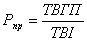 При виборі варіанту інвестування перевага надається проекту, який забезпечує найбільш високу рентабельність інвестицій[28].Проекти, рентабельність яких менша за одиницю, визнаються неефективними.1. Строк окупності інвестицій, який характеризує проміжок часу, впродовж якого віддача від інвестицій досягає значення обсягу інвестицій.Для визначення строку окупності інвестицій використовують формулу:                                                                                    (1.3)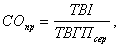 де ТВГПсер – середній розмір грошового потоку (приведений до теперішньої вартості), який отримується впродовж одного часового періоду (місяця, кварталу, року).Одиниці виміру часового періоду для розрахунку значення ТВГПсер, визначають одиниці виміру показника оцінки строку окупності інвестицій (відповідно, в місяцях, кварталах або роках).Показник терміну окупності має недолік, пов'язаний з тим, що він не враховує періоду функціонування інвестицій і на нього не впливає віддача від інвестицій, яка одержується після терміну окупності. У зв'язку з цим цей показник використовується не в якості критерію вибору, а у вигляді обмеження при прийнятті рішення про інвестування з урахуванням прийнятих (нормативних) критеріїв (наприклад, терміну одержання кредитних ресурсів).2. Внутрішня норма рентабельності (перевірочний дисконт), що визначається як така ставка дисконту, при якій забезпечується рівність між теперішньою вартістю грошового потоку від проекту та вартістю інвестицій, тобто дисконтна ставка при q, при якій ТВГП = ТВІ або ЧТВ = 0. [29]Цей показник ефективності інвестицій розраховується для порівняння норми прибутковості даного інвестиційного проекту з нормою прибутковості альтернативних інвестиційних рішень або з ціною капіталу, що використовується для фінансування проекту. Для визначення проекту ефективним, значення перевірочного дисконту за проектом має бути більшим або рівним базі порівняння.Визначення величини внутрішньої норми рентабельності здійснюється шляхом рішення наступного рівняння відносно q:                                                                        (1.4)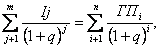 де n – період отримання віддачі від проекту;m – період здійснення інвестиційних витрат в проекті;Ij – обсяг інвестицій в проект;ГПі, – грошовий потік від реалізації проекту.На основі запропонованого підходу ми можемо сказати про ефективність вкладення інвестицій в туристичну індустрію.2 РОЗДІЛЗАВДАННЯ, МЕТОДИ ТА ОРГАНІЗАЦІЯ ДОСЛІДЖЕННЯ2.1 Мета, завдання дослідженняМетою роботи є дослідження особливостей інвестиційної діяльності в туристичній індустрії.Згідно з поставленою метою нами були визначені наступні завдання:проаналізувати стан інвестиційної діяльності в туристичній індустрії України; визначити можливості застосування зарубіжного досвіду інвестиційної політики в туристичній галузі України;виявити проблеми та перспективи інвестиційної діяльності в туристичній галузі України.2.2 Методи дослідженняДля вирішення окремих завдань використовувались також наступні методи: статистичного аналізу – для дослідження динаміки, структури і ефективності функціонування суб’єктів туристичної діяльності; проблемно-орієнтовний – для наукового обґрунтування напрямів вирішення проблем розвитку вітчизняної  туристичної галузі; компаративний – для зіставлення  розвитку туризму в різних регіонах та країнах; праксиметричний – для аналізу передового наукового досвіду. Застосовувались також методи комплексного системного аналізу економічних та управлінських явищ і процесів.2.3 Організація дослідження2.3.1 Туристична характеристика УкраїниУкраїна – одна з найбільших країн Європи, площа якої становить 603,7 тис. кв. км. її територія простягається зі сходу на захід на 1316 км, а з півночі на південь – на 893 км. Крайньою південною точкою України є мис Сарич у Криму. Крайні західна, східна і північна точки знаходяться відповідно в Закарпатській (Ужгородський район), Луганській (Міловський район) і Чернігівській (Новгород-Сіверський район) областях.Географічний центр України знаходиться на північно-східній околиці райцентру Добровеличівка в Кіровоградській області, де в 1990 р. встановлено символічний знак. При іншому підході, що передбачає "поправку" на конфігурацію території України, ця точка зміщується на 70 км на північ від названої і за підрахунками, виконаними за допомогою обчислювальної техніки, локалізується на 2 км західніше м. Вату-тіне Черкаської області.Загальна довжина державного кордону України становить майже 6500 км, з них - 1050 км припадає на морський кордон. Територія України перевищує територію таких держав, як Франція (544 тис. кв. км), Іспанія (505 тис. кв. км), Швеція (450 тис. кв. км)та ін. держав. На території України (поблизу м. Рахова Закарпатської області) знаходиться умовний географічний центр Європи.Чисельність населення України - близько 48 мільйонів. За цим показником Україна посідає п'яте місце в Європі після Німеччини (76 млн.), Італії (57,5 млн.), Великої Британії (57,1 млн.), Франції (55,9 млн.).Етнічні українські території можуть бути як суцільними (де переважає українське населення), так і змішаними (де українці становлять від 10 до 50% населення). Етнічні території поділяють на старі, населені українцями протягом багатьох століть (наприклад, Київщина, Чернігівщина, Галичина, Холмщина), і нові, де вони розселилися протягом останніх одного-двох століть (Кубань - "малиновий клин", Далекий Схід - "зелений клин", Казахстан - "сірий клин").Близько 115 тис. км2 етнічних українських земель входить сьогодні до складу Росії і є територією нинішніх Воронезької, Курської, Ростовської областей і Ставропольського краю; близько 27 тис. км2 - до складу Білорусії (частина Брестської, Мозирської, Пінської областей). За Польщею залишились Надсяння, Лемківщина, Підляшшя, Холмщина загальною площею в 19,5 тис. км2. У 1947 р., в результаті операції "Вісла" їх українське населення примусово було виселено звідси на колишні німецькі землі. Українські етнічні території площею 2,6 тис. км2 входять до складу Словаччини, 1,7 тис. км2 - Румунії. 741 тис. км2 українських етнічних територій за межами України знаходиться 165 тис. км2, тобто близько 22%[32].Регіональний поділ України здійснюється з урахуванням цілого ряду особливостей природного, господарського, етнографічного, мовного, адміністративно-територіального, рекреаційного характеру і т. п. Однією з них є фізико-географічне районування, обумовлене розташуванням країни в межах Східноєвропейської рівнини, Карпатських і Кримських гір, чим викликана значна диференціація природних умов.Рівнинна частина країни включає три географічних зони: зону мішаних лісів - Полісся (близько 14%), лісостепову (майже 34%) і степову (близько 40%) зони. Ці останні, в свою чергу, так само як і Карпати і Кримські гори, теж поділяються на фізико-географічні області. Всього на території України виділяють 57 фізико-географічних областей.Початок адміністративно-територіальному поділу покладено ще в період Київської Русі. Основною його одиницею було князівство, серед яких відомі Київське, Чернігівське, Переяславське, Турово-Пінське, Волинське, Галицьке.В литовсько-польський період українські землі поділялись на воєводства: Руське (Львівська, Галицька, Перемись-ка, Сяницька, Холмська землі), Шдляське (Мельницька, Більська, Дорогочинська землі), Белзьке (Бузький, Городельський, Грабовецький повіти), Волинське (Володимирський, Луцький, Кременецький повіти), Подільське (Кам'янецький, Червоноградський, Лятичівський повіти), Брацлавське (Брацлавський, Вінницький повіти), Київське (Київський, Овруцький, Житомирський повіти). З 1630 р. у складі Польщі виділялось Чернігівське воєводство.За часів Богдана Хмельницького основною адміністративно-територіальною одиницею був полк, що ділився на сотні. Полково-сотенний устрій у різні періоди існував на Правобережжі (протягом 65 років), Лівобережжі (протягом 135 років) і Слобожанщині, що належали Росії і Польщі. [36]Лівобережну та Правобережну Україну стали розрізняти після поділу України між Росією і Польщею в середині XVII ст. На Правобережній Україні, що відійшла до Польщі, були відновлені воєводства. Лівобережна Україна (Гетьманщина), що залишилась за Росією, поділялась на десять полків: Гадяцький, Київський, Лубенський, Миргородський, Ніжинський, Переяславський, Полтавський, Прилуцький, Стародубський і Чернігівський. У 1781 р. на Гетьманщині був скасований полковий устрій і створені Київське, Чернігівське і Новгород-Сіверське намісництва. В 1796 р. вони увійшли до Малоросійської губернії, яка в 1802 р. була поділена на Полтавську і Чернігівську.Слобожанщина (Слобідська Україна) ділилась на п'ять полків: Ізюмський, Острогозький, Охтирський, Сумський та Харківський. У 1764 р. полковий устрій на Слобожанщині було скасовано і створено Слобідсько-Українську губернію, яку 1780 р. перейменували на Харківське намісництво. В 1796 р. йому повернули назву Слобідсько-Української (з 1835 р. - Харківська) губернії. [36]На землях, підпорядкованих Запорозькій Січі, полковий устрій трансформувався в паланковий, при якому кожну паланку (у тюркських мовах це слово має значення "невелика фортеця") очолював козацький полковник. Запоріжжя поділялось на вісім паланок.Східні землі сучасної України (Луганська, Донецька, частина Харківської області) в 1708 р. разом з Ростовською, Воронезькою, Тамбовською областями Росії увійшли до Азовської губернії, перейменованої в 1725 р. на Воронезьку.В 1764 р. на січовій території (сучасні Кіровоградська і Луганська області) було створено Новоросійську губернію, що об'єднала також тринадцять сотень Миргородського і дві сотні Полтавського полків.У 1774 р. частина Новоросійської губернії (територія сучасних Луганської, Донецької, Кіровоградської областей, південна частина Слобожанщини) увійшла до новостворе-ної Азовської (другої) губернії[36].Після анексії Кримського ханства в 1783 р. Азовська і Новоросійська губернії були об'єднані у складі Катеринославського намісництва, яке в 1797 р. було перетворено на Новоросійську (другу) губернію. В 1802 р. Новоросійська губернія (Новоросія) була піддана черговому поділу, в результаті якого утворились Миколаївська (в 1803 р. перейменована на Херсонську), Катеринославська і Таврійська губернії.Після поділів Польщі 1793 і 1795 років землі Правобережної України були приєднані до Росії, що початково поділялись на (Ізяславське - з 1795 р. Волинське, Брац-лавське, Подільське), а з 1797 р. - губернії: Київську, Волинську, Подільську.Отже, на початок XIX ст. переважна більшість етнічних українських земель була об'єднана у складі дев'яти губерній: Волинської, Катеринославської, Київської, Подільської, Полтавської, Таврійської, Харківської, Херсонської, Чернігівської.Західноукраїнським землям, що після першого поділу Польщі (1772) увійшли до Австрії, було повернено їх історичну назву: вони стали іменуватися "Королівством Галичини і Лодомерії". Проте назва "Галичина" поширювалась і на польські землі. Звідси виникнення назви "Східна Галичина" для означення української її частини, на відміну від Західної (польської) Галичини. В XIX - на початку XX ст. побутували назви "Австрійська Русь" (Галичина, Буковина), "Угорська Русь" (Закарпаття) [38].До 1914 р. 76 тис. кв. км (близько 10%) українських етнічних територій належало Австрії, решта - 665 тис. кв. км (понад 90%) - Росії.Після першої світової війни українські землі були розподілені між 4 державами: 77,3% українських земель належало СРСР, 18,1% (Галичина, Підляшшя, Холмщина) -Польщі, 2,1% (Бессарабія, Буковина, Мармарощина) - Румунії, 2,5% (Закарпаття) - Чехо-Словаччині.В 1920 р. землі України радянської були поділені на дванадцять губерній: Волинську, Донецьку, Катеринославську, Київську, Кременчуцьку, Миколаївську, Одеську, Олександрівську (з 1921 р. - Запорізька), Подільську, Полтавську, Харківську, Чернігівську.Але вже 1 серпня 1925 р. губернський поділ був скасований. Наприкінці 1925 р. Україна в адміністративному відношенні складалася з 41 округи. З 1924 р. в її складі перебувала також Молдавська АРСР[38].У 1932 р. вертикальна адміністративна структура будувалась таким чином: центр - область - район. 9 лютого було утворено п'ять перших областей: Вінницьку, Дніпропетровську, Київську, Одеську, Харківську; 2 липня -Донецьку; 15 жовтня - Чернігівську. В 1937 р. з'явились Житомирська, Кам'янець-Подільська (з 1954 - Хмельницька), Миколаївська, Полтавська області. В 1938 р. Донецьку область було поділено на Сталінську (з 1961 - Донецька) і Луганську. В 1939 р. виникли Запорізька, Кіровоградська, Сумська області, потім - Волинська, Дрогобицька, Львівська, Рівненська, Станіславська (з 1962 - Івано-Франківська), Тернопільська.1940 р. - рік створення Ізмаїльської і Чернівецької областей і відокремлення Молдови в самостійну республіку.Таким чином, напередодні Великої Вітчизняної війни на території України налічувалося 24 області[38].30 березня 1944 p. було створено Херсонську, в 1946 р. – Закарпатську, в 1954 р. – Черкаську області. У тому ж 1954 р. до складу України увійшла Кримська область, а Ізмаїльську область було об'єднано з Одеською. В 1959 р. Дрогобицька область стала частиною Львівської. Сьогодні у складі України налічується 24 області і Автономна Республіка Крим[39].Адміністративний поділ України не співпадає з її історико-географічним поділом. За цим останнім критерієм в Україні можна виділити такі історико-географічні області: Бессарабія, Буковина, Волинь, Галичина, Закарпаття, Київщина, Крим, Південна (Степова) Україна, Поділля, Полтавщина, Слобожанщина, Чернігівщина.Ще одна схема поділу території України обумовлюється впливом природних і соціально-економічних чинників і викликана потребами розвитку туристичної галузі. На підставі цих факторів виділяються туристичні регіони і райони.Єдина схема туристичного районування на сьогодні не розроблена. Частина дослідників відокремлює чотири туристичних регіони: Карпатський, Поліський, Дніпровський і Азово-Чорноморський, які, в свою чергу поділяються на 35 туристичних районів. Інші виділяють сім регіонів: Карпатський (західний), Волинсько-Тернопільський (північно-західний, або поліський), Житомирсько-Вінницький (буферний), Київський (центральний), Харківський (північно-східний), Дніпровсько-Донецький (південно-східний), Причорноморський (південний). Треті схильні об'єднувати три приморські райони в один Кримсько-Одесько-Азовський туристичний регіон, виділяючи також Карпатський туристичний район[39].Основою туристичного районування є рекреаційне районування, тобто поділ території на окремі таксономічні одиниці, що відрізняються туристичною спеціалізацією, структурою рекреаційних ресурсів і напрямом їх освоєння. Рекреаційні ресурси характеризуються природними умовами, площею їх поширення, тривалістю використання. Рекреаційне районування сьогодні теж не є остаточно розробленим і жорстко усталеним.У географічній енциклопедії України наводяться дві схеми поділу території країни на чотири рекреаційні регіони (Азово-Чорноморський, Дніпровсько-Дністровський, Карпатський, Кримський) і вісім рекреаційних районів (Євпаторійський, Донецький, Одеський, Приазовський, Придніпровський, Придністровський, Феодосійський, Ялтинський).Азово-Чорноморський рекреаційний регіон, до складу якого входять Донецька, Запорізька, Миколаївська, Одеська, Херсонська області, включає Одеський і Приазовський рекреаційні райони. Регіон багатий на лікувальні грязі[40].Дніпровсько-Дністровський рекреаційний регіон (Вінницька, Волинська, Житомирська, Дніпропетровська, Донецька, Київська, Кіровоградська, Луганська, Полтавська, Сумська, Тернопільська, Харківська, Хмельницька, Черкаська, Чернівецька, Чернігівська області) охоплює Донецький, Придніпровський і Придністровський райони. Регіон славиться мінеральними і радоновими водами.Карпатський рекреаційний регіон включає Закарпатську, Івано-Франківську, Львівську, Чернівецьку області. В ньому виявлено близько 800 джерел мінеральної води, половина яких знаходиться на Закарпатті. Регіон має най-густішу річкову мережу в країні: 8729 річок. У ньому багато історико-культурних пам'яток. Регіон розташований на перехресті шляхів, які з'єднують Західну і Східну Європу.Кримський рекреаційний регіон є унікальним осередком, що поєднує багаті природно-рекреаційні, історико-культурні та спортивно-оздоровчі ресурси. В їх числі - Чорне і. Азовське моря, лікувальні грязі, термальні і мінеральні води бальнеологічних курортів, численні пам'ятки, що належать різним епохам і культурам, створені різними народами.Через порти Чорного і Азовського морів Україна здійснює інтенсивні зв'язки із зарубіжними країнами. Вихід до Дунаю забезпечує їй водне сполучення з 7 країнами Західної Європи. В Україні наявна розвинена автомобільна, залізнична, авіаційна мережа. Морськими, річковими, повітряними, сухопутними шляхами Україна зв'язана майже з усіма куточками земної кулі. Вона являє собою своєрідний міст між Європою і Азією.Україна має все необхідне для розвитку подорожей і оздоровлення: сприятливі природні умови, історико-культурні, матеріальні та людські ресурси. Туристично-рекреаційний потенціал створює можливості для всебічного задоволення пізнавальних, оздоровчо-спортивних і духовних потреб вітчизняних та іноземних туристів[40].Територія України характеризується винятково сприятливими кліматичними умовами для відпочинку, лікування, різних видів туризму. Природно-рекреаційні ресурси – це природні умови, явища природи, що створюють комфортні умови для рекреаційно-туристичної діяльності і сприяють організації відпочинку і оздоровлення. Основними серед них є клімат, акваторії, ландшафт, а також деякі природні об'єкти, що мають пізнавальні і атрактивні властивості. Кліматичні ресурси визначають загальну комфортність території, її придатність для лікування і відпочинку. Серед основних кліматичних особливостей, що визначають її комфортність - температурний режим, кількість сонячних днів на рік, вологість, атмосферний тиск, режим вітрів.Клімат на більшій території України помірно континентальний, із сухим і переважно теплим літом, м'якою і вологою зимою. 150-190 днів на рік середньодобова температура перевищує +10° Є. Кліматичні умови дещо інші в Карпатських і Кримських горах, а також на південному узбережжі Криму.Важливою складовою рекреаційних ресурсів є водні ресурси, до яких належать моря, озера, водосховища, річки, придатні для організації відпочинку і оздоровлення. Найважливішим з них є Азовське і Чорне море. По території України протікає понад 70 тис. річок, серед яких найбільші - Дніпро, Дністер, Південний Буг, Сіверський Донець, Дунай. Більшість річок належить до басейнів Чорного та Азовського морів, 4% - до басейну Балтійського моря[40]. Головна водна артерія України – Дніпро, третя за довжиною ріка Європи (2285 км, з яких 1205 км припадає на територію України). Карпатські річки придатні для подорожей на байдарках і каное (Черемош, Прут, Тиса, Стрий та ін.). На території України понад 3 тис. природних озер і 22 тис. штучних водоймищ. Найбільша кількість озер на Волинському Поліссі.Серед природно-рекреаційних ресурсів важливу роль відіграють бальнеологічні, до яких належать мінеральні води, лікувальні грязі. Заклади, що функціонують за рахунок використання бальнеологічних ресурсів, розташовані переважно в Карпатському і Причорноморсько-Азовському регіонах. Найбільша кількість мінеральних джерел припадає на західну частину України (Львівську і Закарпатську області). Значні запаси лікувальних грязей зосереджені в південних і північно-західних областях. Найстаріші грязьові курорти - Бердянськ, Євпаторія, Саки, Куяльник. Торф'яні грязі використовуються на курортах Миргорода, Моршина, Черче та ін.Важливою складовою рекреації, оздоровлення і лікування є лісові ресурси. За кількістю лісових насаджень Україна посідає одне з перших місць серед країн Європи[42].Наявність лісів сприяє також розвитку специфічних видів туризму, зокрема полюванню. Найбільш значними мисливськими ресурсами володіють Карпатський і Поліський регіони. Це перш за все численні популяції лосів, оленів, косуль, диких кабанів, лисиць, зайців, пернатої дичини.Для туризму значну цінність мають ландшафти, що відзначаються оздоровчими чи пізнавальними властивостями, включаючи рельєф, мальовничі краєвиди, печери. В Україні є печери, що за своїми розмірами не поступаються найбільш відомим у світі, і при відповідному обладнанні їх можна перетворити на рекреаційно-туристичні об'єкти міжнародного значення. Вони локалізуються переважно в Подільсько-Буковинському, Кримському і Карпатському регіонах.Особливу групу ландшафтів утворюють національні парки, державні заповідники, заказники, унікальні природні об'єкти, пам'ятки природи, парки, що є пам'ятками садово-паркового мистецтва, дендропарки, ботанічні сади, зоологічні парки, заповідні урочища, що складають природно-заповідний фонд. Основним призначенням заповідних територій і об'єктів є сприяння збереженню унікальних і типових природних ландшафтів, рослинного і тваринного генофонду, екологічної рівноваги, а також відтворенню і примноженню відновлюваних природних ресурсів. Заповідні території є базою для стаціонарного наукового дослідження еталонних природних комплексів, спостереження за станом і зміною навколишнього середовища, центрами розробки наукових основ охорони природи і раціонального природокористування, а також екологічної освіти[43].В Україні налічується понад 6700 природно-заповідних територій, у тому числі 20 природних заповідників. Заповідник являє собою територію (акваторію), виділену з метою збереження у природних умовах типових або унікальних природних комплексів, вивчення природного протікання процесів і явищ, які в них відбуваються. Земельні ділянки, надра, водні об'єкти в межах заповідника вилучаються з господарського обігу і стають об'єктами безстрокового використання в такій ролі. На невеликих ділянках обладнуються екологічні стежки.На початок 2002 р. в Україні функціонувало 16 природних заповідників: "Горгани", Дніпровсько-орільський, "Єланецький степ", Казантипський, Канівський, Карадагсь-кий, Кримський, Луганський, "Мис Мартьян", Опукський, "Медобори", Поліський, Рівненський, "Розточчя", Український степовий, Ялтинський гірсько-лісовий). Крім того, Україна володіє 4 біосферними заповідниками (Асканія-Нова, Дунайський, Карпатський, Чорноморський), де зберігається еталонна дика природа. Вони відзначаються суворим режимом відвідування, тому проведення екскурсій припускається лише в музеях природи та інформаційних центрах[43].У відповідності до Всеєвропейською стратегією збереження біологічної і ландшафтної різноманітності, а також з програмою перспективного розвитку заповідної справи в Україні актуальним і пріоритетним для державної політики є організація міждержавних біосферних резерватів. Перший такий заповідник - "Східні Карпати" - створений на території трьох країн: (Польщі, Словаччини, України). З українських територій він включає Ужанський національний природний парк.У 1999 р. в м. Вилково відбулось відкриття другого міждержавного - українсько-румунського - біосферного резервату "Дельта Дунаю" в рамках програми ЮНЕСКО "Людина і біосфера". Його українська частина - Дунайський біосферний заповідник, що увійшов до Світової мережі біосферних заповідників[44].В Україні 11 національних природних парків (Азово-Сивашський, Вижницький, Деснянсько-Старогутський, Карпатський, "Подільські Товтри", "Святі гори", "Сине-вир", "Сколівські Бескиди", Ужанський, Шацький, Яворівський), створених з метою збереження, відновлення, вивчення і раціонального використання природних комплексів і об'єктів у рекреаційних, наукових і освітньо-виховних цілях. Територія парків поділяється на різні функціональні зони, у тому числі буферні, що використовуються для оздоровлення, лікування, відпочинку.Заповідники і національні природні парки займають понад 10% території України і розташовані практично у всіх фізико-географічних її регіонах.В Україні налічується 1020 парків, які мають історико-культурну цінність. З їх числа 19 - дендрологічні парки, метою яких є збереження, вивчення і відновлення у спеціально створених умовах представників флори. Крім цього, в країні 88 парків, що є пам'ятками садово-паркового мистецтва, а також 17 ботанічних садів, 7 зоологічних парків[44].Загальна площа природних рекреаційних ландшафтів в Україні становить 9,4 млн га (15,6% території держави), а їх одночасна місткість - майже 50 млн чол.Історико-культурні ресурси включають історичні, археологічні, архітектурні пам'ятки; предмети матеріальної культури (знаряддя праці, побутові речі, вироби народних промислів, одяг, національну кухню); елементи духовної культури (образотворче мистецтво, фольклор, народні традиції, вірування і т. ін.); твори монументального мистецтва; етнографічні особливості території. До цієї групи ресурсів відносять також музеї, виставки, театри тощо.Стильовим багатством і різноманітністю відзначаються пам'ятки України. Під охороною держави перебуває понад 15,6 тис. пам'яток містобудування і архітектури, при тому, що сьогодні на облік взято далеко не всі історико-архітектурні об'єкти. Хронологічний діапазон архітектурних пам'яток України дуже широкий. Залишки найдавніших з них на місці стародавніх грецьких колоній збереглися в Північному Причорномор'ї (Ольвія, Херсонес, Пантікапей та ін.) [46].Кам'яне будівництво в Давній Русі починається в X ст. Основним типом кам'яних споруд того часу були культові об'єкти. Дослідження давньоруських пам'яток, що збереглися до сьогодні, дозволяє виділити три історичні періоди в розвитку архітектури Давньої Русі. До першого етапу (кінець Х-І пол. XI ст.) відносяться пам'ятки, що збереглися лише частково. Це Спаській собор у Чернігові, Софійський собор і Золоті ворота в Києві. Для другого періоду (II пол. XI - початок XII ст.) характерні церква Спаса на Берестові, Успенський собор і Троїцька надбрам-на церква в Києво-Печерській Лаврі, Михайлівський собор у Видубицькому монастирі. Третій період давньоруського зодчества представлений спорудами XII - початку ХШ ст., що дозволяють говорити про наявність у кам'яному зодчестві цілого ряду стилістичних напрямів і виокремлювати в ньому київську, чернігівську, волинську, галицьку школи. Київська школа представлена Кирилівською церквою в Києві, Юріївською (Успенською) церквою в Каневі, церквою Св. Василя в Овручі. Характерними для чернігівської школи є Борисоглібський собор, Іллінська церква, Успенський собор Єлецького монастиря, П'ятницька церква в Чернігові. Уявлення про волинську школи дає Успенський собор у Володимирі-Волинському. Із споруд галицької школи до наших днів збереглася церква Св. Пантелеймона в с Шевченкове Івано-Франківської області[46].В зодчестві XIV-XVII ст. виражена творча своєрідність регіональних шкіл, обумовлена різними шляхами історичного розвитку окремих українських земель.У цей період будівництво було більш інтенсивним у західних регіонах. Особлива увага зосереджувалась на спорудженні об'єктів оборонного характеру - кам'яних замків, монастирів, церков-фортець. У західних областях України налічується 150 пам'яток оборонного зодчества, розташованих у 46 містах, 23 містечках, 45 селах, які перебувають під охороною держави. Але, на жаль, більшість цих споруд зруйнована.Кам'яне будівництво XVI - І пол. XVII ст. у Придніпров'ї і в північній частині Лівобережної України обмежувалося зведенням культових об'єктів.У другій половині XVII ст. сформувався архітектурно-стилістичний напрям, що здобув пізніше назву "українське бароко". Він був домінуючим протягом усього XVIII ст[46].Перебудові у стилі бароко піддавались також раніше зведені споруди. Такого стилістичного оновлення зазнали Софійський та Успенський собори в Києві, Успенський собор у Чернігові та ін.Ансамблі Києво-Печерської Лаври, Софійського монастиря та історичний центр Львова включені до Списку всесвітньої спадщини ЮНЕСКО. Перспективу включення до цього списку мають історичні ансамблі Києва, Кам'янця-Подільського, Новгорода-Сіверського, Чернігова та ін.В Україні 1399 міст і селищ і близько 8 тисяч сіл, що мають цінну історико-культурну спадщину. Всього в країні 39 історичних місг, які перейшли тисячолітній віковий рубіж, понад 500 міст і містечок досягли свого 900-річчя, а 5000 українських сіл мають 300-річну історію.47 найвизначніших історико-архітектурних ансамблів і комплексів оголошені державними заповідниками, серед яких Давній Галич, Києво-Печерська Лавра, могила Т.Г. Шевченка, Cофійський собор у Києві, Херсонес, Хортиця мають статус національних[46].Всього в Україні налічується 6 тис. природних і 150 тис. історико-культурних пам'яток. З цього числа 12 тис. становлять інтерес як туристсько-екскурсійні об'єкти, але функціонують у такій ролі лише близько 5,5 тис. (за деякими джерелами - 8 тис).В Україні існує 550 музеїв, у яких зберігається понад 9,9 млн експонатів.Складовою частиною туристських ресурсів є гомогенні ресурси, під якими розуміють природні та культурно-історичні комплекси, пов'язані з минулим -як України, так і інших держав. До них відносять місця, пов'язані з життям, діяльністю чи перебуванням на території України видатних представників іноземних держав - О. Бальзака, А. Міцке-вича, А. Рішельє, Ф. Ліста X. Де Рібаса, У. Черчіля, Я. Гашека та ін. До цієї групи ресурсів належать також місця битв і поховання: військовий меморіал, присвячений британцям, що загинули під час Кримської війни 1853-1855 pp.; поховання шведів на полі битви під Полтавою та ін. У різних регіонах України, за підрахунками О.О. Бейдика, виявлено понад 500 об'єктів такого роду. Найширше вони представлені в західних (Львівській, Закарпатській, Чернівецькій), Одеській областях, Автономній республіці Крим і в Києві. Понад 80% цих ресурсів не задіяні в організації турів для іноземців.До соціально-економічних ресурсів належать географічне положення, транспортна доступність території, рівень економічного розвитку, побутового обслуговування населення, трудові ресурси тощо[46].Туристські інфраструктурні ресурси є складовими соціальної і виробничої інфраструктури, що можуть бути використані в організації туристичної діяльності. Вони охоплюють інфраструктуру краю і всі підприємства, задіяні у прийомі і обслуговуванні туристів. Туристична інфраструктура являє собою сукупність підприємств, які забезпечують екскурсійне обслуговування, транспортне обслуговування (автомобільний, залізничний, морський, річковий транспорт, аеропорти, транспортні магістралі, автостоянки), послуги гостинності (готелі, туркомплекси, турбази, будинки відпочинку, кемпінги, мотелі, пансіонати, ресторани, кафе, бари) і допоміжні послуги (банківські, валютно-фінансові, зв'язку, інформаційно-комунікативні, спортивно-оздоровчі, побутові, торговельні, культурно-розважальні тощо).В Україні функціонує 1375 підприємств готельного типу, серед яких 916 готелів, 15 мотелів, 9 кемпінгів та ін. Хоча лише близько 10% від цієї кількості відповідають міжнародним стандартам і придатні для обслуговування іноземних туристів. Тільки у 2001 р. в Києві з'явився перший п'ятизірковий готель. Високими стандартами визначаються готелі "Дніпро", "Русь", "Національний" (Київ), "Ореанда" (Ялта), "Лондонська" (Одеса), "Гранд" (Львів), "Черемош" (Чернівці).В цілому туристично-рекреаційний і санаторно-курортний комплекс України нараховує понад 4,5 тис. підприємств розміщення туристів, які одночасно можуть прийняти понад 600 тис. чол[47].Україна має унікальні природні умови і культурно-історичний потенціал для успішного розвитку туризму.3 РОЗДІЛРЕЗУЛЬТАТИ ДОСЛІДЖЕННЯ3.1 Аналіз стану інвестиційної діяльності туристичної сфери УкраїниУкраїна має багаті туристично-рекреаційні ресурси, які за належного використання можуть сприяти швидкому та високоефективному розвитку туристичної індустрії. Попри деякі зрушення, розвиток туризму гальмується багатьма причинами, серед яких найсуттєвішими є відсутність туристичної інфраструктури, повільні темпи зростання обсягів інвестицій у розвиток матеріально-технічної бази туризму[48].В Україні від 16 березня 2017р. затверджена Державна стратегія розвитку туризму та курортів до 2026 року.*, мета якої – створення конкурентоспроможного на міжнародному ринку національного туристичного продукту, здатного максимально задовольнити туристичні потреби населення країни, забезпечення на цій основі комплексного розвитку регіонів за умови збереження екологічної рівноваги та культурної спадщини. Ця програма є одним із інструментів державної регіональної політики у сфері туризму а один із її пріоритетних напрямів – заохочення національних та іноземних інвестицій у розвиток індустрії туризму, забезпечення становлення туризму як високорентабельної галузі економіки.Інвестування є однією з опор, на яких будується фундамент ринкової економіки, оскільки. Законом України «Про інвестиційну діяльність» визначено, що інвестиції – це сукупність усіх видів майнових та інтелектуальних цінностей, що вкладаються в об'єкти підприємницької діяльності, в результаті якої створюється прибуток (дохід) або досягається соціальний ефект.Іноземні інвестиції – це кошти, які іноземні інвестори вкладають в об’єкти інвестиційної діяльності, відповідно до законодавства України, з метою отримання прибутку або досягнення соціального ефекту[52].Інвестиційні пріоритети тієї чи іншої галузі визначаються здатністю підприємств забезпечити високу і швидку рентабельність інвестицій. З цієї точки зору Україна, зі значним рекреаційним потенціалом, сприятливими природними та кліматичними умовами, необхідною для обслуговування рекреаційної галузі інфраструктурою є дуже перспективним регіоном. До того ж, як свідчить світова практика, саме галузь туризму є однією з найбільш ефективних для інвестування.Територіальне поєднання природних та історико-культурних рекреаційних ресурсів України дає змогу у перспективі сформувати регіональні туристично-рекреаційні системи з високорозвиненою інфраструктурою, рекреаційно-оздоровчими та туристичними комплексами загальноєвропейського значення, кожна з яких може базуватися на місцевих рекреаційних ресурсах[53].Україна має сприятливе географічне і геополітичне розташування, унікальні природні та кліматичні ресурси, історико-культурну спадщину, а отже, великий потенціал для залучення інвестицій з метою розвитку туризму. Наприклад, завдяки своєму курортно-рекреаційному потенціалу півострів Крим приваблює та залучає до співпраці й участі в різних інвестиційних проектах представників багатьох країн світу. Спеціальний режим інвестиційної діяльності запроваджується на територіях пріоритетного розвитку строком на 30 років у визначених пріоритетних видах економічної діяльності, перелік яких визначається для кожної території пріоритетного розвитку Кабінетом Міністрів України.Привабливою для інвестування є і Західна Україна, зокрема Львівська, Івано-Франківська, Волинська, Закарпатська області, що межують з Польщею, Словаччиною, Угорщиною та Румунією. Західна Україна відрізняється від інших регіонів країни вигідним транспортно-географічним положенням. Через територію регіону пролягають дванадцять залізничних шляхів, які з’єднують Україну з п’ятьма сусідніми державами[53].Регіон Західної України має велику кількість різноманітних природних і культурних туристичних ресурсів, що дає можливість розвиватись альпінізму, гірськолижному, водному видам туризму.Збільшення потоку іноземних туристів сприяє розвитку туристично-рекреаційних комплексів України і, насамперед, розвитку готельного господарства. У 2017 р. на будівництво та переобладнання готелів за рахунок усіх джерел фінансування використано 750,5 млн грн. інвестиційних коштів, на інші місця для короткочасного проживання - 553 млн. грн. Понад 85% загального обсягу освоєних капіталовкладень у розвиток готелів припадає на м. Київ, Одеську та Львівську області. На сьогодні в Україні функціонують всесвітньо відомі мережі готелів «Редісон-Сан» (м. Київ), «Прем’єр Палас» (м. Київ), «Міжнародний готель «Україна» та «Сан Рей» (м. Дніпропетровськ), «Отрада» (м. Одеса), загалом понад 1 тис. підприємств готельного господарства[56].Найбільші за обсягом інвестиції в розвиток готельного господарства надходять з Кіпру – 32,9 млн. дол. США (20,4% загального обсягу прямих інвестицій), Швейцарії – 28,9 млн. дол. США (18,0%), Британських Островів – 26 млн. дол. США (16,2%), Російської Федерації – 22,1 млн дол. США (13,8%), та Австрії – 8,4 млн дол. США (5,3%).На сьогодні привабливими для інвестування є проекти, пропозиції щодо будівництва туристичних і спортивних гірськолижних трас, канатних доріг, спортивно-оздоровчих комплексів. Карпати є тим регіоном України, який має всі можливості для розвитку гірськолижного спорту. Вже сьогодні в Закарпатті працюють 57 гірськолижних трас. За обсягами інвестицій у розвиток туристичної інфраструктури Закарпатський регіон входить до п’ятірки найбільших регіонів країни. Ці надходження складають близько 290 млн євро. Одним із таких проектів є будівництво гірськолижного центру «Полонина Руна», який передбачає залучення прямих інвестицій загальною сумою 90 млн євро[66].Іноземні інвестиції, які надходять в Україну, спрямовуються переважно в промисловість та агропромисловий комплекс. Проте готельний і рекреаційно-туристичний бізнес також потребують інвестиційних ресурсів, і зокрема прямих іноземних інвестицій, що дасть можливість підвищити прибутковість цієї галузі та збільшити надходження до бюджету.Активне зростання туристичного підприємництва залежить від реалізації прийнятих державних програм розвитку туризму, законодавчої бази, яка стимулює та підтримує механізми фінансування та інвестування в галузь туризму, розвитку економічної діяльності підприємств курортно-рекреаційного господарства, активізації інвестиційної політики в галузі туризму[67].Об’єкти рекреації і туризму особливо привабливі для залучення інвестицій, оскільки за умови створення необхідної інфраструктури можна буде активізувати експорт туристичних послуг. За допомогою міжнародного туризму Україна може експортувати такі товари і послуги, які за інших умов не могли б знайти збут на закордонних ринках. Туризм, зокрема, є єдиним каналом продажу за валюту таких послуг, як розміщення в готелях, харчування в ресторанах, транспортні послуги, екскурсії. Послуги і товари продаються іноземним туристам за роздрібними цінами, що значно перевищують зовнішньоторговельні гуртові ціни.Необхідність активізації інвестиційного процесу в галузі туризму зумовлюється також існуванням залежності між розвитком ділового туризму і темпами процесу іноземного інвестування: чим більше іноземців прибуває в Україну з діловими цілями, тим більше країна має можливостей залучити іноземні інвестиції. Проведення в Україні інвестиційних форумів, міжнародних симпозіумів, конференцій, виставок відкриває можливості для збільшення припливу в країну іноземних інвестицій[67].Стан інвестиційного процесу у туризмі не задовольняє вимог сучасної економіки. Недостатнє інвестиційне забезпечення зумовило старіння основних фондів. Багато об’єктів (готелі, турбази) перебувають у стані незавершеного будівництва.І хоча вкладення іноземних інвестицій зростає в економіку України у транспортні, будівельні підприємства, готелі та ресторани обсяги вкладень прямих інвестицій не перевищують 1%. Обсяг іноземних інвестицій недостатній порівняно із потребами економіки. Несприятливий інвестиційний клімат позначається на завданнях, які ставлять перед собою інвестори: мета переважної більшості з них полягає у якнайшвидшому отриманні прибутку, тому значна частина інвестицій вкладається в торгівлю, сферу послуг, посередницьку діяльність[68].При аналізі структури вкладеного в економіку регіону капіталу нерезидентів простежується тенденція до збільшення частки майнових внесків, що призводить до зменшення вкладень капіталу у грошовій формі і свідчить про те, що іноземні інвестиції часто спрямовуються не стільки в реальне інвестування і налагодження виробництва, скільки у формування сприятливих умов для імпорту в Україну. Значна частка іноземних інвестицій використовується для придбання, переважно шляхом імпорту, автотранспортних засобів та офісного обладнання (комп’ютерів, засобів зв’язку, меблів тощо) та для імпорту технологічного обладнання. Така роль іноземних інвестицій, звичайно, не може задовольнити економіку країни.Іноземні інвестиції в Україні мають короткостроковий характер і розраховані на швидке обертання у сфері торгівлі та послуг. Середній іноземний інвестор, здатний задовольнити багатомільйонні інвестиційні потреби, ще не прийшов в галузь туризму України. Серед іноземних співзасновників переважають дрібні фірми і фізичні особи[68].Ситуація ускладнюється низьким іміджем України на світовому інвестиційному ринку. У всіх рейтингах вона посідає останні місця за привабливістю інвестиційного клімату і перші – за ризиками інвестування.І все ж останнім часом в економіці України окреслилися позитивні зрушення, які відкривають перспективи для активізації інвестиційної діяльності, що сприяє виходу з кризи та структурній перебудові економіки. Але щоб цей позитивний процес набув достатньої сили, необхідно провадити чітку державну політику з формування інвестиційних ресурсів, їх концентрації, стимулювання переважно вітчизняних і залучення іноземних інвестицій.Важливим чинником, що впливає на залучення інвестицій, як іноземних, так і внутрішніх, є податкове стимулювання. Туристичне підприємство щомісяця сплачує в державну скарбницю значні кошти з обігових коштів у формі податкових платежів. Ці кошти підприємство могло б використовувати на розробку власних нових туристичних маршрутів, на удосконалення інфраструктури, якщо це готель, санаторій чи будь-який інший заклад розміщення. Ті незначні кошти, які отримують музейні установи за проведення екскурсій теж надходять до бюджету, а могли б спрямовуватися на збагачення музейного фонду, на поліпшення сервісу[69].Стимулювання інвестиційної та туристичної діяльності в Україні декларується низкою нормативно-правових актів, серед яких закони України «Про режим іноземного інвестування», «Про інвестиційну діяльність», «Про податок на додану вартість» та «Про туризм». Проте норми цих законів та нормативних актів досі не виконуються, за винятком ЗУ «Про податок на додану вартість». Політика держави у сфері іноземного інвестування повинна мати на меті створення сучасної системи регулювання, яка б підвищила інвестиційну привабливість економіки та забезпечила потужну мотивацію нерезидентів до вкладення коштів. Ефективним важелем успішного вирішення цього завдання може стати, за певних обставин, податкова політика щодо іноземних і внутрішніх інвестицій, що сприяло б розвитку туризму, а отже, створенню значної кількості робочих місць, особливо в регіонах.Хоча оподаткування не належить до вирішальних факторів здійснення прямих іноземних інвестицій, проте стратегія розвитку туризму в будь-якій країні не реалізуєтьсь без внесення змін у податкову політику держави. У 2014 р. бюджет України отримав понад 6 млрд. грн податку на додану вартість та 1 млрд. грн податку на прибуток від туристичної галузі[69].Своєю чергою з Державного бюджету України 2014 р. було виділено лише близько 7 млн. грн, через що фінансування бюджетної програми «Фінансова підтримка розвитку туризму в Україні» призупинилося, фінансування бюджетної установи Науковий центр розвитку туризму скоротилося на 73%, а програми «Державні науково-технічні програми та наукові частини державних цільових програм у сфері розвитку туризму», «Фінансова підтримка створення умов безпеки туристів та розбудови туристичної інфраструктури міжнародних транспортних коридорів та магістралей в Україні» взагалі не фінансувалися.Добре розвинений туристичний сектор щорічно приносить країнам сотні мільйонів доларів податкових надходжень за рахунок податків на прибуток, на землю, готельних зборів тощо[70]. В Україні інвестори, щодо розвитку туризму, не мають жодних податкових пільг. Так система оподаткування поглинає 70-85% прибутку турфірм. Водночас, розвинені країни світу вже накопичили значний досвід податкового стимулювання іноземного інвестування. Система оподаткування в них побудована таким чином, щоб постійно заохочувати інвесторів.3.2 Можливості застосування зарубіжного досвіду інвестиційної політики в туристичній галузі УкраїниРозглядаючи досвід іноземних країн, можна констатувати, що динамічний розвиток туристичної сфери залежить від сприйняття на рівні держави важливості туризму та використання важелів державної підтримки. Згідно рекомендацій ВТО, сучасний стан розвитку туризму в першу чергу потребує підтримки держави, а вже потім – приватного сектора [71, с 70]. Зарубіжний досвід показує, що успішний розвиток туризму нерозривно пов'язаний з активною участю держави в його функціонуванні. Для багатьох країн стало очевидним, що туризм – це високорентабельна галузь, додаткове джерело валютних надходжень (при активному розвитку в'їздного і внутрішнього туризму), фактор диверсифікації економічної структури. Так, зрозумівши перспективність туризму, більш, ніж передбачено в українському бюджеті, витратила на туризм навіть невелика за розмірами Литва (Україна витратила 23 млн. гривень у 2007 році) [72]. Заданими світового економічного форуму, конкурентоспроможність туристичної галузі України є низькою. В рейтингу індексу туристичної конкурентоспроможності за 2008 рік Україна займає 78 місце серед 124 тестованих країн. За показниками розвитку туристичної та транспортної інфраструктури, якості обслуговування організованого туризму і в туристичній галузі в цілому, ефективності державної туристичної політики, визнання туризму пріоритетною галуззю на рівні національних інтересів, можливості безвізового виїзду Україна значно поступається розвиненим країнам [73]. Досвід зарубіжних країн демонструє нам основні напрямки участі держави в інвестиційному процесі, націлені на розвиток туристичної сфери: - зниження ціни інвестицій в туристичні проекти, що включає позики за вигідними процентними ставками (уряд відшкодовує різницю між фіксованою процентною ставкою і ринковою); - продаж, оренду землі або інфраструктури за ціною нижче ринкової; - податкові пільги, захист від подвійного оподаткування за допомогою укладення угод з іншими країнами, зниження мита; - прямі субсидії або надання гарантій на інвестиції з метою залучення іноземних інвесторів. В конкретних країнах використовують різні засоби державної інвестиційної політики у сфері туризму Так, в Австрії, Португалії і Греції надають переваги пільговим позикам, у Франції, Великобританії та Італії особливу увагу приділяють субсидіям, а в Іспанії - низькому податку на додану вартість. В Тунісі, Італії, Іспанії та Польщі потенційних інвесторів на певний період звільняють від податків на землю. До речі, в свої часи подібний закон діяв і на території сучасної України. Понад двісті років тому такі пільги отримав барон Фальц-Фейн, який створив знаменитий заповідник Асканія Нова [74]. У Хорватії туристичні послуги звільнені від сплати ПДВ. Крім того, застосовуються додаткові стимули для капіталовкладень у відповідності з розміром інвестицій і рівнем забезпечення роботою певної кількості персоналу. Інвесторам, які здійснюють діяльність в зонах спеціального державного захисту, де корпоративний ПДВ складає від 5% до 15%, надаються спеціальні привілеї. Польський туристичний бізнес має найнижчу ставку оподаткування в Європі - 7% при 22% для інших видів бізнесу. З 1993 року для деяких видів інвестицій була введена система прискореної амортизації. Як і в Хорватії, обсяг пільг диференціюється в залежності від місця розташування об'єкта та рівня зайнятості [73]. В Словаччині реалізується Програма підтримки розвитку туризму, яка передбачає часткову дотацію державою кредитів для реструктуризації туристичної інфраструктури та Кредитна програма підтримки на реалізацію проектів розвитку туристичної інфраструктури [73]. В деяких країнах розвиток сфери туризму зосереджено в руках державних відомств, наприклад, в Єгипті, Туреччині, Мексиці, Тунісі, де держава регулює туристичну галузь з допомогою відповідного міністерства, що контролює діяльність усіх підприємств даного спрямування. Для цього значні фінансові вкладення здійснюються в туристичну індустрію, зокрема в рекламну і маркетингову діяльність, туристичну інфраструктуру тощо [75]. Уряд Єгипту, наприклад, необхідні кошти на реалізацію інвестиційних проектів, рекламу, маркетингові дослідження виділяє з державного бюджету. Для цієї країни туризм є одним з найважливіших джерел іноземної валюти. В цьому разі держава впливає на туризм двома шляхами: управляючи попитом і доходами, або пропозицією та цінами. Для управління попитом держава використовує такі інструменти як маркетинг і просування туристичних послуг, ціноутворення і обмежений доступ на ринок [76]. Найпоказовішим для нашої держави, на думку голови Державної служби туризму та курортів України Анатолія Пахлі, є турецький досвід. Наприкінці 60-х років минулого століття там прийняли 15-річний план розвитку економіки. Власне туристичній галузі в цьому плані відводили близько 5%. Але туризм було визнано повноцінним і важливим сектором економіки, що потребував окремої уваги з боку держави. Для Туреччини це мало несподіваний результат: уже через 10 років доходи країни від туризму зросли із 7 млн. доларів до 200, тобто більше ніж у 25 разів. Тоді там зробили висновок, що туризм необхідно активно розвивати, і прийняли інтегровані плани розвитку визнаних перспективними з туристичного погляду провінцій, почали за державний кошт будувати дороги. Фактично у країні щороку будують до 2 тис. км нових високоякісних шляхів [72]. На спеціалізованій конференції „Туреччина: одна країна, два континенти, тисяча відтінків", що відбулася у 2007 році в Києві, посол Туреччини в Україні Ердоган Ишджан наголосив на тому, що нашій державі потрібно спростити візовий режим по відношенню до Туреччини. У громадян цієї східної держави, за словами посла, трапляються проблеми з в'їздом в Україну, тоді як громадяни нашої держави потрапляють у Туреччину вільно, оплативши вже в місцевому аеропорту візовий збір – 20 умовних одиниць [77]. Існує ряд країн, де питання розвитку туристичної діяльності вирішується в „надрах" певного багатогалузевого міністерства на рівні відповідного галузевого підрозділу [75]. Міністерство, як правило, економічного профілю, в структурі якого виділяється спеціалізований туристичний департамент з достатньо широкими повноваженнями. Так, у Німеччині, Іспанії, Нідерландах, Болгарії регулювання розвитку туризму здійснюють міністерства економіки, у Чорногорії – Міністерство туризму, у Польській Республіці – Департамент туризму при Міністерстві економіки, в Португалії – Міністерство торгівлі та туризму, в Чеській Республіці – Міністерство торгівлі, в Росії – Федеральне агентство з туризму при Міністерстві спорту, туризму і молодіжної політики [76]. При цьому підрозділ міністерства, що відповідає за розвиток туризму в країні, здійснює свою діяльність в двох напрямках: вирішує і регламентує загальні питання державного регулювання та спрямовує і координує маркетингову діяльність [75]. Така модель участі держави в розвитку індустрії туризму дістала умовну назву „європейської". Особливої актуальності дослідженню цієї моделі надає не лише ситуація глобальних трансформацій у сучасному світі, а й вибір Україною європейського вектора розвитку. Центральна державна туристична організація в розвинених європейських країнах працює у тісній взаємодії з місцевою владою і приватним бізнесом. Це дало можливість для конструктивного співробітництва і взаємодії адміністративних органів різних рівнів державного та регіонального управління, а також для залучення коштів приватного сектора з метою виконання відповідних державних завдань. У сфері регулювання туристичної діяльності з'явились змішані за формою власності (державно-приватні) інститути [75]. За даними ВТО, 1/3 світових туристичних прибутків – це прибутки Великобританії, Іспанії, Італії та Франції. В Італії Департамент з туризму входить до складу Міністерства виробничої діяльності. Основні його функції зводяться до координації діяльності регіональних турадміністрацій, розробки нормативно-правових документів загальнонаціонального характеру, досліджень та обробки статистичних даних, атакож міжнародної діяльності (міжурядові угоди, взаємовідносини з міжнародними організаціями та ЄС). Місцеві туристичні адміністрації відають усіма питаннями ліцензування туристичної діяльності на своїй території, здійснюють класифікацію готелів, мають право просувати і рекламувати свої регіони всередині країни та за кордоном. Однак провідна роль у представленні Італії на міжнародному туристичному ринку належить Національному управлінню з туризму (ENIT), основними функціями якого є рекламно-інформаційна діяльність, маркетингові дослідження, координація міжнародної діяльності місцевих турадміністрацій. ENIT підпорядковується Департаменту з туризму і повністю фінансується з держбюджету У штаті ENIT - 200 осіб, у тому числі співробітники 20 представництв у 16 країнах. Відповідно до заяви голови ENIT Амедео Октавіані, у 2007 році ENIT отримало з державного бюджету Італії для виконання своїх функцій близько 56 млн. євро. В державних програмах Хорватії, Німеччини і Куби чітко виражена соціальна спрямованість і розумне поєднання вигод зовнішнього туризму і його ролі в покращенні життя громадян своєї країни. Як не дивно, але Ф. Кастро і Й. Броз Тіто залишили нам позитивні приклади загальнонаціональних програм розвитку туризму. На Кубі це „кампізмо популяр" - недорогий відпочинок всіх кубинських сімей у спекотний сезон. Ф. Кастро зобов'язав всі готелі та туристичні комплекси надати свої пляжі і спортивні споруди місцевому населенню, а також створити можливості для недорогого проживання. Добре було б, щоб такі методи розвитку туризму започаткували в Україні. У Франції питання регулювання туризму належать до компетенції Міністерства транспорту та суспільних робіт, у структурі якого функціонують Державний секретаріат з питань туризму та Управління туризму. Ці органи відповідають за управління та регулювання галузі, інвестування й міжнародні відносини у сфері туризму. Крім того, існує ряд органів, що беруть участь в управлінні туризмом „із правом дорадчого голосу": Рада з туризму при Міністерстві транспорту та суспільних робіт, Французьке агентство туристичного інжинірингу, Національна наглядова рада з туризму (маркетингові дослідження й статистика в туризмі), Національне агентство з питань відпускних подорожей (соціальний туризм), Національний комітет з процвітання Франції (питання екології й озеленення міст) [76]. Просуванням образу Франції як туристичного центру на міжнародному ринку займається асоціація „Maison de la France", що виникла в 1987 p. на підставі угоди про партнерство між місцевими адміністраціями, туристичними фірмами, готелями, адміністраціями об'єктів екскурсійного показу [78]. У Великобританії сферу туризму очолює Міністерство культури, засобів масової інформації та спорту, якому підпорядковується орган, що безпосередньо координує діяльність у галузі туризму - „VisitBritain". Він займається залученням іноземних туристів, розвитком внутрішнього туризму, а також консультує уряд й інші державні установи з питань туризму „VisitBritain", поряд із традиційною діяльністю на іноземних ринках (поширення інформації туристичного змісту, реклама, участь у виставках), надає платні консалтингові послуги, організовує виставки та семінари, здійснює різні проекти за участю іноземного капіталу, видає та реалізовує путівники, відеофільми та іншу рекламно-інформаційну продукцію [75]. Ефективне застосування сучасних інформаційних технологій та маркетингових компаній, що використовуються у „VisitBritain", доцільно було б запозичити Україні. Успіх проектів „VisitBritain" позначився на зростанні прибутку в'їздного туризму В Іспанії питання туризму координує Державний секретаріат з питань торгівлі, туризму та малого бізнесу, підлеглий Міністерству економіки. Крім Держсекретаріату, Міністерству підпорядковуються: Центральна дирекція з туризму (адміністративні питання, розробка загальних напрямів державної політики у сфері туризму); готельна мережа „Paradores" (83 готелі, розміщені в будинках, що становлять історичну цінність); два виставково-конгресних центри (в Мадриді й Малазі) та Іспанський інститут туризму - „Turespaca" [78]. В Іспанії та Греції надаються пільгові податковий режим і ставка амортизаційних відрахувань, проведено зниження податку з обороту. В Греції ПДВ на розміщення туристів та їх харчування складає 8%. Крім того, урядом розроблена система знижок для туристичних фірм, які здійснюють прийом та обслуговування туристів в несезонний період [73]. Для України важливим було б перейняти такий досвід організації роботи, особливо з питань просування унікальних та екологічних туристичних продуктів. Іспанський інститут туризму „Turespaca" займається залученням іноземних туристів, здійснюючи рекламну діяльність. Ця організація має широку мережу інформаційних офісів у Іспанії та 29 представництв у 21 країні світу. Інститут повністю фінансується з державного бюджету. Як результат, Іспанія посідає перше місце в світі за обсягом річного бюджету для проведення політики просування національного туристичного продукту за кордоном, 70% якого надається урядом країни [75]. На відміну від розглянутих прикладів державного регулювання туристичної діяльності, можливий варіант відсутності центральної державної туристичної організації і вирішення всіх питань на засадах і принципах ринкової „самоорганізації". Урядові органи використовують таку модель у тих випадках, коли туризм взагалі не дуже потрібний національній економіці або суб'єкти туристичного ринку займають сильні позиції, тобто здатні вирішувати свої проблеми без участі держави. Подібна модель управління індустрії туризму прийнята в США після того, як у 1997 році була ліквідована державна структура U.S. Travel and Tourism Administration (USTTA), що відповідала за розвиток туризму в країні [75]. Даний крок був обумовлений цілим рядом причин: скороченням видатків федерального бюджету, міцними позиціями США на міжнародному туристичному ринку, впевненістю в привабливості країни для зарубіжних туристів, наявністю сильних приватних компаній у сфері туризму, здатних на самостійні потужні рекламні акції в інтересах усього національного ринку. Важливе значення при цьому мають розвинена інфраструктура, система забезпечення безпеки туристів, високий рівень надання банківських, страхових послуг і медичного обслуговування [79, с 21]. Можливі варіанти управління інвестиціями індустрії туризму, таким чином, можна звести до спектру моделей з врахуванням конкретної специфіки економічного розвитку країни. Вибір моделі інвестування залежить від наявності в країні відповідних виробничих ресурсів: природних, матеріально-технічних, трудових, інформаційних. Світовий досвід дає нам приклади переважно ринкового регулювання інвестиційних процесів у туристичній сфері (США). Комбінування факторів виробництва в процесі інвестування здійснюють туристичні фірми. Але це можливо тільки у випадку, коли: - доходи фірм від ринкової діяльності дозволяють їм сформувати необхідні нагромадження фінансових ресурсів або використати кредити; - в країні зростає платоспроможний попит; - затрати на будівництво об'єкту і поточні затрати на виробничу діяльність на об'єкті прийнятні для ринку; - інвестиційний проект відрізняється від інших досить швидкою окупністю. При цьому податки на доходи підприємств індустрії туризму повинні бути мінімальними, а держава не втручатися у функціонування туристичного сектору економіки, не приймати участі у фінансуванні цієї діяльності. Позитивним у такому підході до управління інвестиційним процесом в індустрії туризму є: - на ринку відбираються найбільш конкурентоздатні інвестиційні проекти; - в результаті впливу ринку створюються потужні стимули підвищення ефективності виробництва (матеріальна чи інша зацікавленість, що забезпечує оптимальне співвідношення між високою якістю послуг і низькими затратами на їх виробництво); - в результаті конкурентної боротьби на ринку залишаються найбільш ефективні підприємства індустрії туризму; - інвестиційні проекти і діяльність туристичних фірм орієнтуються на ринковий попит, а через нього - на задоволення потреб суспільства; - витісняються інвестиційні проекти, які є неефективними в умовах ринкової конкуренції. Разом з тим на ринку з'являються суб'єкти господарювання, які здатні порушувати існуюче законодавство. Великі компанії, що володіють більшими за уряди країн ресурсами, здатні впливати на органи влади, здійснювати контроль над ними. Більш того, вони можуть впливати на світові економічні та, насамперед, інвестиційні процеси. В результаті конкурентної боротьби неефективні компанії об'єдну ються у групи монополістів, що приводить до їх змови. В країнах з неусталеною економікою спостерігається підвищена увага з боку держави до туристичної сфери, оскільки це у певній мірі допомагає нейтралізувати негативні впливи можливих економічних криз [79, с 21]. При функціонуванні соціально-орієнтованої ринкової економіки перевагу необхідно віддати моделям із значним державним регулюванням і програмуванням (капіталістичною планомірністю). Державі належить важлива роль у створенні і збереженні умов, необхідних для функціонування сучасної ринкової економіки. Сюди належить система законодавства, яка сприяє ринковій діяльності, в тому числі чітко обумовлені права власності і розвиток корпоративного права, закони по захисту прав споживачів, положення про фінансові ринки, трудове законодавство. В сучасних умовах невтручання держави в соціально-економічні процеси нереальне. Вже давно суперечки ведуться не про необхідність державного регулювання, а про його розміри, форми та інтенсивність. Потрібно навчитися вміло використовувати державні та ринкові економічні механізми в практиці господарювання в їх оптимальному поєднанні [80, с 11]. З 2006 року державне регулювання туристичної діяльності здійснювало Міністерство культури і туризму України, у рамках якого діяла Державна служба туризму і курортів. Дана служба виконувала функції координатора туристичної галузі, однак фактичні повноваження її дуже обмежені. [79, с 23]. Регіональні структури управління у сфері туризму (Управління культури і туризму) також мають ряд істотних обмежень. Так, наприклад, згідно з чинним законодавством і положеннями, затвердженими для даних структур, на регіональні і державні органи управління туризмом покладені обов'язки щодо ведення обліку підприємств, які здійснюють туристичну та курортну діяльність, аналіз ефективності їх діяльності. Але реально цю роботу виконати неможливо, тому що, наприклад, інформація про діяльність готельних підприємств і санаторно-курортних закладів надається у формі звітів закладів органам державної статистики, минаючи регіональні структури. Права підпису на ліцензіях територіальні туристичні органи не мають, як не мають повноважень для здійснення функції контролю за діяльністю ліцензіатів [79, с 23]. Регіональний та місцевий рівні державного регулювання є найважливі шими, оскільки саме там розміщені туристичні та рекреаційні ресурси, виробляється і споживається туристичний продукт, працює персонал туристичних підприємств, створюється певний імідж не тільки окремої місцевості, а й країни взагалі. Однак, незважаючи на розуміння необхідності координації дій центральних і місцевих органів виконавчої влади та органів місцевого самоврядування, сьогодні належного рівня цієї роботи ще не досягнуто [79, с 23]. Світовий досвід дає чимало прикладів конкретних форм партнерства між органами виконавчої влади, місцевого самоврядування, громадськими організаціями та підприємницькими структурами щодо розвитку туристичної галузі. Практикується, зокрема: створення національних комітетів якості та товарних знаків у галузі туризму; реформування фінансової та податкової політики стосовно діяльності підприємств, які надають туристичні послуги; упровадження в туристичній галузі довгострокових контрактів «Держава – Регіони»; створення органами місцевого самоврядування і суб'єктами туристичної діяльності змішаних підприємств для управління такими важливими і складними в обслуговуванні об'єктами як палаци, канатні дороги, розважальні центри [79, с 24]. Проаналізувавши досвід податкового стимулювання інших країн, можна окреслити, яких необхідно вжити в Україні:- підприємствам доцільно зменшувати розмір бази оподаткування за рахунок збільшення відрахувань у фонди, що включаються до виробничих витрат (зокрема, амортизація основних засобів);- заохочувати вкладення коштів за допомогою податкових канікул, а також інвестиційних кредитів. Відновити податкові канікули для новостворених підприємств з іноземними інвестиціями;- запровадити систему покриття збитків компанії за рахунок її прибутків упродовж кількох попередніх років або за рахунок її майбутніх прибутків;- розробити практику безоплатного або пільгового підключення туристичних установ до всіх видів комунікацій;- внести зміни до Закону України «Про податок на додану вартість» із метою відновлення для туристичних підприємств, які імпортують послуги, нульової ставки ПДВ, що стимулюватиме розвиток в’їзного туризму, дасть можливість зменшити ціну послуг та сприятиме збільшенню кількості туристів, зростанню обсягів реалізації туристичних послуг і додаткового споживання туристами товарів та послуг понад ті, що надаються туроператором. Крім того, нульова ставка ПДВ виконує не тільки стимулятивну, а й соціальну функцію, роблячи внутрішній туризм більш доступним для населення та більш вигідним за ціною, ніж виїзний туризм;- запровадити знижену ставку ПДВ для готелів та інших закладів розміщення, що надають готельні послуги, які пройшли сертифікацію на відповідність певній категорії (як це прийнято у багатьох європейських країнах). Зниження ставки ПДВ є потужною мотивацією для проходження процедури сертифікації, яка, своєю чергою, сприятиме залученнь додаткових інвестицій у розбудову та реконструкцію матеріально-технічної бази підприємств туристичної індустрії з метою поліпшення рівня якості послуг, що надаються.Важливим кроком у напрямі залучення інвестицій є співпраця з Європейським інвестиційним банком щодо надання пільгових довгострокових кредитів під гарантії уряду для розбудови туристичної інфраструктури України.Отже, створення сприятливого інвестиційного клімату в України дозволить вирішити проблему залучення інвестицій у туристичну сферу, що забезпечить високі темпи економічного розвитку рекреаційно-туристичної сфери, ефективність інвестиційної діяльності та розширення її обсягів, створення відповідної інфраструктури курортів і рекреаційних зон на рівні міжнародних стандартів, максимізацію прибутку від інвестиційної діяльності і мінімізацію інвестиційних ризиків.Умовами створення сприятливого інвестиційного клімату полягає в стабільній податковій системі і побудови системи оподаткування на тих же засадах, що й в розвинених країнах. Привабливість України для західних інвесторів суттєво знижується не лише через високий рівень податків, а й через повне свавілля у введенні та скасуванні податків (пільг), відсутність податкової ініціативи місцевої влади. У державі не існує чітко визначеної узгодженої на різних рівнях стратегії податкового стимулювання. Податкова система повинна розвиватися за науково обґрунтованими принципами, з урахуванням зарубіжного досвіду. Розробка конкретних пропозицій з удосконалення податкової політики у сфері туризму, зокрема пропозиції щодо спрощення обчислювальної бази оподаткування, диференціації принципів оподаткування за видами туризму, зниження податкового тиску на туристичні фірми, прискорить розвиток міжнародного туризму в Україні.3.3 Проблеми та перспективи інвестиційної діяльності в туристичній галузі УкраїниНа сучасному етапі розвитку економічних відносин глобалізаційні процеси охопили всі сфери світового господарства, в тому числі і туристичну галузь. Сьогодні туризм визначають як «феномен XXI ст.», що став одним з провідних напрямків соціально-економічної діяльності. Туристичний бізнес можна справедливо вважати бізнесом XXI ст., тому що він є одним з найбільш динамічних і прибуткових серед усіх галузей світового господарства. Про глобальність туризму та пріоритетність у світовій економіці свідчать досить значні доходи від туризму, що складають 8% світового експорту і 30% міжнародної торгівлі послугами та щорічне зростання світових туристичних потоків на 4-5% [83]. Для України, яка стоїть на шляху формування ринкової економіки, туризм сьогодні є важливим чинником соціально-економічного розвитку як усередині держави, так і в зовнішньоекономічній діяльності. Вже зараз туристична галузь виробляє близько 4-6% валового національного продукту та 20% зовнішньоторговельного обороту України, близько 15% робочої сили в Україні зайнято в туристичному бізнесі та супутніх галузях. Вітчизняний туризм може стати однією з найприбутковіших сфер економіки України. Пріоритетність розвитку туристичної галузі для України можна визначити рядом причин: - наявність значного різностороннього туристичного потенціалу; - туризм сприятиме надходженню валюти в країну, отже і поповненню державного бюджету; - туризм пов'язаний з багатьма іншими галузями економіки, тому розвиток цієї індустрії покличе за собою розвиток багатьох супутніх галузей; - розвиток туризму в регіонах спричинить збільшення доходів місцевих бюджетів [82]. Україна має величезний туристичний потенціал, який, нажаль не використовується у повному обсязі. Унікальні природні ресурси, якими володіє Україна, могли б підняти державу на перші сходинки у світовій туристичній індустрії, а це означає суттєве наповнення бюджету, зайнятість населення, є стимулом для швидкого розвитку економіки, що яскраво підтверджує світовий досвід. Кількість туристів, що відвідують Україну зростає, обсяги наданих послуг теж, а доходи бюджету від туризму зростають меншими темпами. Це зумовлено тим, що темпи і якість зростання не відповідають сучасним світовим тенденціям і реальному туристичному потенціалу нашої країни. Для того, щоб реалізувати наявний потенціал, туристична галузь України, потребує значних коштів для розвитку туристичного бізнесу. В сучасних умовах інвестиції виступають важливим джерелом розвитку туризму. В Україні, останнім часом, спостерігається поступове збільшення інвестицій в туризм, але їх величина залишається недостатньою для ефективної і повноцінної діяльності галузі. При цьому основна частина (близько 80%) інвестицій припадають на технічне переоснащення і реконструкцію і тільки 20% на нове будівництво. Інвестиційні кошти вкладаються в лише найперспективніші та найрентабельніші об'єкти та регіони, а саме міста Київ, Запоріжжя, Одеса [17]. Як було зазначено, у більшості країн світу, які активно займаються розвитком цієї сфери, частка її доходів у ВВП становить 25-45%, в Україні ж вона не переходить межу 2,3% (Додаток А). Аналізуючи графік, можна говорити, що про-тягом останніх п’яти років найбільша частка туристичної галузі у ВВП країни була в 2013 р. і становила саме 2,3%. Надалі ситуація погіршується, що є наслідком вищезазначених причин.За даними Державного комітету статистики, загальна сума капітальних інвестицій в Україні становила 359 216,1 млн. грн. у 2016 р., що на 139 796,2 млн. грн. більше, ніж у 2014 р. (Додаток Б, таблиця 1). При цьому обсяг капітальних інвестицій у туристичну сферу становить 4 619,2 млн. грн., що свідчить про зростання їх обсягу на 720 млн. грн. порівняно з 2014 р. Тобто капі-тальні інвестиції, здійснені в туристичну галузь, становлять лише 1,29% загальних капі-тальних інвестицій в економіку країни.Найвагоміша частка капітальних інвестицій у 2016 р. спрямована на тимчасове розміщення й організацію харчування, що становить 32%. На мистецтво, спорт, розваги та відпочинок припадає 21% капітальних інвестицій. На тимчасове розміщення туристів та на сферу діяльності закладів харчування спрямовано майже однакову кількість інвестицій, а саме 16% і 15% від загального обсягу відповідно. Своєю чергою, найменше інвестицій припадає на діяльність туристичних операторів та агентств – 1,06% від загального обсягу капітальних інвестиції. Проте за аналізований період частка, яка припадає на фінансування туристичних операторів та агентств, зросла з 31,7 млн. грн. до 49 млн. грн., що свідчить про посилення їх діяльності на цьому ринку. Варто також зазначити, що протягом 2016 р. були відсутні капітальні вкладення у функціонування бібліотек, архівів, музеїв та інших закладів культури. Незважаючи на позитивну динаміку щодо зростання обсягів капітальних вкладень у турис-тичну сферу, Україна має низький рівень іміджу на світовому інвестиційному ринку. У більшості рейтингів вона посідає останні місця за інвес-тиційною привабливістю. Якщо поліпшити цю ситуацію, то, можливо, туристична сфера зможе посилити свої позиції в рейтингах та поліп-шиться інвестування усіх галузей.У розрізі цієї теми варто здійснити також аналіз динаміки туристичних потоків у країні (Додаток Б, табл. 2). За даними Державної служби ста-тистики, у 2016 р. Україну відвідало більше 13 млн. осіб, і з кожним роком кількість туристів, які відвідують нашу країну, зростає. При цьому зростає також кількість осіб, які виїжджають за кордон, у 2016 р. це 24 млн. Головною причиною обрання закордонного від-починку є передусім те, що вартість послуг, що надаються в Україні, не відповідає їхній якості.Лідерами країн, з яких прибули туристи до України в 2016 р., є Білорусь (84 361 особа), Російська Федерація (44 497 осіб), Туреччина (12 192 особи), Ізраїль (10 752 особи) та США (5 701 особа).До складу туристичного сектору також варто віднести сукупність готелів та інших засобів розміщення, ресторанів, засобів транспорту, об'єктів громадського харчування, об'єктів і засобів розваг, об'єктів пізнавального, ліку-вального, оздоровчого, спортивного, релігійно-культового, ділового й іншого призначення. Згідно з табл. 3(Додаток Б), кількість колективних засобів розміщення туристів в Україні за аналізований період зменшується. Порівняно з 2013 р. готелів в Україні стало менше понад 1 000 одиниць. Осно-вною причиною цього є політична та соціально-економічна ситуація в країні, що ускладнило фінансове становище готельних підприємств, які змушені були припинити свою діяльність.Загальними причинами, що перешкоджають залученню іноземних інвестицій капіталу в туристичну сферу з метою створення конкурентоздатного на світовому ринку національного туристичного продукту є: - відсутність якісної інформації про туристичні регіони; - нерозвиненість загальної інфраструктури, особливо в рекреаційних територіях; - корумпованість фіскальних та регуляторних органів; - відсутність стабільної політичної та економічної ситуації; - низький рівень законодавчого та інституційного забезпечення інвестиційної діяльності; - втручання місцевих органів влади та організацій контролю у туристичний бізнес [83]. Стратегічними цілями інвестиційної політики в галузі туризму повинні бути: - створення законодавчої бази в області забезпечення гарантій на іноземні інвестиції в туристичний бізнес; - створення сприятливого інвестиційного клімату; - формування привабливого туристичного образу України у світі, найповніше використання культурних і природних ресурсів України; - стимулювання приливу капітальних вкладень у реконструкцію і будівництво туристичних комплексів, санаторіїв, готелів, що відповідатимуть міжнародним стандартам; - запровадження нових дієвих механізмів державної підтримки туристичної справи [83]. Отже, гостра потреба туристичної галузі в інвестиціях вимагає продуманої державної стратегії інвестиційної діяльності, яка повинна спрямовуватись на створення сприятливого інвестиційного клімату за допомогою комплексного використання інструментів державної інвестиційної політики.ВИСНОВКИЗ отриманих результатів можна зробити висновок про необхідність інвестування у туристичну галузь, а саме інвестування в такі підрозділи, як: мистецтво, спорт, розваги та відпочинок, діяльність готелів і подібних засобів тимчасо-вого розміщення, діяльність закладів харчування (ресторанна справа), діяльність туристич-них агентств та операторів.Розвиток туристичної індустрії в країні протягом досліджуваного періоду можна охарактеризувати у цілому як позитивний. До основних причин, що перешкоджають залученню іноземних інвестицій, належать: низький рівень довіри до влади, військові дії на сході країни, втручання органів державної влади в сектор приватного бізнесу, тіньова економіка, корупція, нестабільність політичної ситуації та сфери оподаткування. Проте найголовніша причина – відсутність стратегії еконо-мічного розвитку країни.Уряд України повинен чітко визначити пріоритети інвестиційної діяльності суб'єктів туристичної індустрії, а для цього доцільно визначити інструменти та важелі державного регулювання, які він буде застосовувати. Пере-дусім необхідно стимулювати фінансово-кредитні важелі, які будуть спрямовані на ство-рення сприятливого кредитного середовища; фіскальні важелі, які будуть передбачати оптимальну кількість податків для підприємств рекреаційно-туристичного комплексу; соціально-психологічні важелі, які б формували імідж України як держави, сприятливої для рекреації та туризму.Отже, інвестування в туристичну сферу має чимало переваг як для економіки країни, так і для самого інвестора:– джерело валютних надходжень до національної економіки;– поповнення дохідної частини бюджету за рахунок розширення податкової бази;– збільшення споживчого попиту;–  створення нових робочих місць;– розширення виробництва товарів та послуг, що збільшуються у результаті плато-спроможного попиту туристів;– зростають доходи населення, що працюють у туристичній сфері;– швидкий термін окупності витрат.Окрім того, розвиток туризму має й недоліки, що проявляються в тому, що він: –  впливає на ріст цін на місцеві товари та послуги, на земельні й інші види природних ресурсів і нерухомість;–  сприяє відтоку грошей за кордон через туристичний імпорт;–  викликає екологічні та соціальні проблеми;–  може нанести збитки розвитку інших галузей і т. д. [6].Для вирішення цих проблем та для розвитку туристичної сфери необхідно стимулювати попит на туристичну продукцію, яка здебільшого хоча й дорого коштує, проте забезпечує країні високий прибуток, підвищує рівень зайнятості населення та збільшує конкурентоспроможність країни на світовому ринку.Крім того, необхідно поліпшити транспортну та готельну інфраструктури країни. Україні слід поширювати свої туристичні послуги, проводячи рекламні кампанії за допомогою ЗМІ як на вітчизняному, так і на зарубіжному ринку. Невід'ємною частиною розвитку туристичної галузі є співпраця з міжнародними організа-ціями та підтримка зв'язків із міжнародними інвестиційними туристичними фондами. Туризм є інвестиційно привабли-вим видом економічної діяльності, що може зайняти одне з провідних місць в економіці України. Оцінивши світовий досвід у цій галузі, можна сказати, що в Україні достатньо можли-востей для розвитку туристичної сфери.Розглянувши питання, пов’язане з інвестиційним кліматом, який склався в країні, варто говорити про необхідність розроблення правильної та ктивної інвестиційної полі-тики на рівні держави, яка буде спрямована на ефективної інвестиційної політики на рівні держави, яка буде спрямована на поліпшення умов та факторів, що впливають на динаміку інвестицій в економіку, зокрема в туристичну індустрію. Частка від туристичної діяльності в загальній структурі ВВП України не перевищує 2,3%, тоді як у західній практиці ця межа становить 25-40%. Туристична галузь здатна приносити чималий прибуток. З іншого боку, вона потребує значних капіталовкладень, про що свідчать структура та динаміка капітальних інвестицій. Частка капітальних інвестицій у туристичну діяльність становить лише 1,3%, хоча й про-слідковується позитивна динаміка залучення інвестицій як у туризм, так і в економіку країни загалом. Дослідження дає підстави зробити висновок про те, що обсяги залучених фінансових ресурсів у сферу надання туристично-рекреаційних послуг нині є недостатніми.За даними Державної служби статистики, прослідковується позитивна тенденція туристичних потоків протягом аналізованого періоду, хоча кількість колективних засобів розмі-щення туристів в Україні зменшується.Визначивши проблеми та переваги від роз-витку туризму в Україні, можна сказати, що розвиток туристичної індустрії в країні протя-гом досліджуваного періоду можна охарактеризувати у цілому як позитивний, що має значні перспективи. Проте на рівні держави варто розробити збалансовану інвестиційну політику у цій сфері, яка буде спрямована на національні інтереси держави та на її інноваційний розвиток, що призведе до підвищення конкурентоспроможності України.ПЕРЕЛІК ПОСИЛАНЬWorld  tourism  organization  URL : http://www2.unwto.org/en. World economic forum URL : https://www.weforum.org. Аньшин В. М. Инвестиционный анализ : учеб. пособ. М. : Дело, 2000. 280 с.Бакаев Л. О. Математичні методи моделювання інвестиційної діяльності / Кількісні методи в управлінні інвестиціями : навч. посіб.. К. : КНЕУ, 2000. 142 с.Балацький О. Ф. Управління інвестиціями : навч. посіб.. [2-ге вид., перероб. і доп.]. Суми : ВТД " Університетська книга", 2004. 232 с.Бланк І. О. Інвестиційний менеджмент : підруч.. : Київ. нац. торг.-екон. унт, 2003. 398 с.Богданов М., Грибанов В. Підняти голову ведмедю. Дзеркало тижня.  2008.  №13.Борщ Л. М. Інвестування: теорія та практика : навч. посібн.. вид. 2-ге, [перероб. та доп.]. К. : Вид-во "Знання", 2007. 685 с.Борщ Л.М. Інвестування: теорія і практика  К. : Знання, 2005. 470 с.Бочаров В. В. Инвестиционный менеджмент : учеб. пособ.. СПб. : Питер, 2000. 160 с.Верба В. А. Проектний аналіз : [навч. метод. посібник для самост. вивч. дисц.] К. : КНЕУ, 2002. 297с.Виноградова О.В., Ісмаілова Д.А. Економічна сутність та специфіка розвитку міжнародного туризму в Україні // Вісник Донецького інституту туристичного бізнесу. 2006.  №10. С.98-104.Вінник О. М. Інвестиційне право : навч. посіб. К.: Атіка, 2001 264 с.Вітлінський В. В. Аналіз моделювання та управління інвестиційним ризиком. К. : КНЕУ. 2000. 292с.Вовчак О. Д. Інвестування : навч. посіб. Л. : Новий Світ-2000, 2008. 544 с.Воробьев Ю. Н. Инвестирование : учеб. пособ.. Симф. : Таврия, 2004. 340 с.Гайдуцький П. Інфраструктура інвестиційного розвитку. К.: Міленіум, 2003. 218 с.Галянтич М. К. Господарське право України : [підруч. для студ. вищ. навч. закл.]. К. : МАУП, 2005. 424 с. Герасименко В.Г., Галасюк С.С. Управління національним туризмом у контексті міжнародного досвіду [Електронний ресурс // Вісник ДІТБ. 2008.  №12. С.19-24. Режим доступу: http://tourlib.net/statti_ukr/gerasymenko.htm. Гойко А. Ф. Методи оцінки ефективності інвестицій та пріоритетні напрями їх реалізації К. : ВІРА-Р, 1999. 320 с.Господарський кодекс України: від 16.01.2003 р. №436-ІУ // Відомості Верховної Ради. 2003. № 18. ст. 19-20, 21-22. Режим доступу: rada gov.ua.Гостева Н.П. Механізми реалізації державної політики в галузі туризму [Електронний ресурс] Режим доступу: http://tourlib.net/statti_ukr/gostjeva2.htm. Грідасов В. М. Інвестування : навч. посіб. К. : ЦУЛ, 2004. 164 с.Гуткевич С. А. Инвестиционная привлекательность аграрного сектора экономики : [моногр.]. К. : Изд-во Европ. ун-та. 2003. 252 с.Гуткевич С. О. Інвестування: теорія і практика : [навч. посіб. для студ. вищ. навч. закладів] К. : Видавництво Європейського університету. 2006. 234 с.Данілов О. Д. Інвестування : навч. посіб.  К. : Комп'ютерпрес. 2001. 364 с.Державний комітет статистики України  [Електронний ресурс]. Режим доступу : http://www.ukrstat.gov.ua. Дука А. П. Теорія та практика інвестиційної діяльності. Інвестування : навч. посіб. [2-е вид.].  К. : Каравела. 2008.  432 с.Єрмошенко М. М. Аналіз і оцінка інвестиційних проектів: навч. посіб. К. : Нац. акад. управл.. 2006. 156 с.Жук Л. А. Господарське право України : підруч.  К. : Кондор. 2009. 434 с.Загородній А. Г. Інвестиційний словник : навч. посіб. Л. : Видав. Бескид Біт. 2005.  512 с.Загородній А. Г. Менеджмент реальних інвестицій : навч. посіб.  К. : Знання. 2000. 209 с.Захарчук С. Фінансово-економічні проблеми функціонуван-ня туристичної галузі Економіка. Управління. Інновації. 2010. № 1(3) URL : http://www.mbuv.gov.ua.Золотогоров В. Г. Инвестиционное проектирование. Мн. : ЙП "Екоперспектива". 1998. 463 с.Игошин Н. В. Инвестиции. Организация управления и финансирование : учеб. М. : Финансы. ЮНИТИ. 2000. 413 с.Инвестиции в Украине/ [ред. СИ. Вакарин]. К.: Конкорд. 1996 23 с.Инновационный менеджмент : справоч. пособ.  [под ред. Дж Брайт. Г. Менш. Л. Э. Миндели]. [изд. 2-е. перераб. и доп.] М. : Центр исследований и статистики науки. 1998.Йохна М. А. Економіка і організація інноваційної діяльності : навч. посіб. К. : Видавничий центр "Академія". 2005. 400 с.Івахненко І.С. Інвестиційна діяльність в Україні: сучасний стан та можливості її активізації // Інвестиції: практика та досвід. 2010. №2.  С.7-9. Інвестування української економіки: монографія / за ред. А. І. Сухорукова.  К. : Національний інститут проблем міжнародної безпеки. 2005. 440 с.Кобиляцький Л. Є. Управління проектами : навч. посіб.. К. : МАУП. 2002. 200 с.Коваленко Л. О. Фінансовий менеджмент : навч. посіб. [2-ге вид.. перероб. і доп.].  К. : Знання. 2005. 485 с.Коваленко Ю.О. Особливості розвитку міжнародного туризму як виду економічної діяльності // Стратегія розвитку України (економіка, соціологія, право). 2004. Вип. 3-4. С. 710-714.Козаченко Г. В. Управління інвестиціями на підприємстві : навч. посіб.  К. : Лібра. 2004. 368 с.Козловський Є.В. Іноземний досвід регулювання міжнародного туризму та його використання в Україні // Економіка України. 2014. №10. С.24-27.Комарницький Я. Фінансово-інвестиційний аналіз. К. : "Українська енциклопедія" ім. М.П. Бажана Агентство "Книга Пам'яті України". 1996. 298 с.Конституція України: від 28.06.1996 р. // Відомості Верховної Ради. 1996. № 30. с. 141. Режим доступу: rada gov.ua.Коссак В. М. Іноземні інвестиції в Україні.  Львів : Центр Европи, 1996. 216 с.Коссов В. В. Методические рекомендации по оценке эффективности инвестиционных проектов.  М. : ОАО "НПО" Изд-во "Экономика", 2000.  421 с.Кравчук І. Державне регулювання розвитку туризму: зарубіжний досвід та перспективи впровадження [Електронний ресурс] / І. Кравчук. - Режим доступу: http://tourlib.net/statti_ukr/kravchuk.htm. Крушвиц Л. Инвестиционные расчеты / Л. Крушвиц. ; [пер. с нем.] СПб. : Питер, 2001. 432 с.Лазебник Л.Л. Інвестиційний клімат та економічна мотивація іноземного інвестування в Україні // Фінанси України. 2010. №4.  С.82-88. Липсиц И. В. Инвестиционный проект : методы подготовки и анализа. М. : БЕК, 1996. 212 с.Любіцева О.О. Ринок туристичних послуг/ URL: http://tourlib.net/books_ukr/lubiceva_rtp34.htm. Майорова Т. В. Інвестиційна діяльність: навч. посіб.. Київ : ЦУЛ, 2004. 376 с.Мамченко В. Г. Основи інвестиційної діяльності. Харків : ХГІ "НУА", 1996. 28 с.Мамчур І. „Індустрія без труб" працює не тільки на імідж. Урядовий портал. URL: http://www.kmu.gov.ua/control/uk/publish/article? art_id=2328916&cat_id=436214. Марцин В. Удосконалення державного регулювання інвестиційної діяльності в економіці України // Актуальні проблеми економіки. 2007. №5. С.47-59.Матюшенко І. Ю. Іноземні інвестиції : навч. посіб. Донецьк : Професіонал, 2005. 336 с.Маховикова Г. А. Инвестиционный процесс на предприятии : учеб. пособ. СПб. : Питер, 2001. 176 с.Мелкумов Я. С. Экономическая оценка эффективности инвестиций и финансирование инвестиционных проектов. М. : ИКЦ "ДИС", 1998. 160 с.Мельник В. В. Міжнародна інвестиційна діяльність : навч. посіб.. Тернопіль : Карт-бланш, 2003.  249 с.Мельник О. О. Господарське право : [навч.-метод. посіб. для самост. вивч. дисц.]. К. : КНЕУ, 2005.  208 с.Мертенс А. В. Инвестиции. К. : Киевское инвестиционное агенство, 1998. 416 с.Методика інтегральної інвестиційної привабливості підприємств та організацій: Наказ від 23.02.1998 р. № 22 // Агентство з питань запобігання банкрутству підприємств та організацій. 1998. URL: rada gov.ua.Микитюк П. П. Інноваційний менеджмент : навч. посіб. К. : ЦУЛ, 2007. 400 с.Мігущенко Ю.В. Державне регулювання туристично-рекреаційної сфери України як передумова підвищення конкурентоспроможності туристичної галузі. URL: http://tourlib.net/statti_ukr/miguschenko3.htm. Мігущенко Ю.В. Напрями регулювання структурних диспропорцій в туристичній сфері країн Центрально-Східної та Південної Європи: Досвід для України в контексті розширеної зони вільної торгівлі. URL: http://niss.lviv.ua/analytics/79.htm. Мойсеєнко І. П. Інвестування : навч. посіб.. К. : Знання, 2006. 490 с.Музиченко А.С. Інвестиційна діяльність в Україні. Навчальний посібник . К: Кондор, 2005. 405 с.Нікбахт Є. Фінанси; [пер з англ. В. Ф. Овсієнка та В. Я. Мусієнка]. К. : Основи, 1993. 383 с.Основи інноваційного менеджменту / [за ред. О. П. М'якушева]. Харків, 2003.Офіційний сайт Державної служби статистики України  URL: http://www.ukrstat.gov.ua.Пахля А. Туризм в Україні ще потрібно створити... [Електронний ресурс] Режим доступу: http://aratta-ukraine.com/text_ua.php?id=802. Пересада А. А. Інвестиційне кредитування : навч. посіб. К. : КНЕУ, 2002. 271 с.Пересада А. А. Інвестиційний процес в Україні К. : 1998. 392 с.Пересада А. А. Інвестування : [навч.-метод. посіб. для самост. вивч. дисц.]. К. : КНЕУ, 2001. 251 с.Пересада А. А. Інвестування : навч. посіб. К. : КНЕУ, 2004. 250 с.Пересада А. А. Управління інвестиційним процесом . К. : Лібра, 2002. 472 с.Пєтухова О. М. Інвестування : [конспект лекцій для студ. спец. 6.050100 "Фінанси", "Економіка підприємства", "Маркетинг", "Комерційна діяльність", "Облік і аудит", спец. "Економіка і право" ден. та заоч. форм навч.]. К. : НУХТ, 2009. 110 с.Пєтухова О.М. Інвестиційний менеджмент : [конспект лекцій для студ. напряму підготовки "Фінанси і кредит" ден. та заоч. форм навч.]. К. : НУХТ, 2010. 123 с.Підхомний О. М. Управління інвестиційними процесами на фінансових ринках : навч. посіб. К. : Кондор, 2003. 184 с.Польшаков В. І. Інвестиційний менеджмент : навч. посіб.. К. : Кондор, 2009. 172 с.Про акціонерні товариства : Закон України від 17.09.2008 р. № 514-VI // Відомості Верховної Ради. 2008. № 50-51. с. 384. URL: rada gov.ua.Про господарські товариства : Закон України від 19.09.1991 р. №1576-ХП // Відомості Верховної Ради. 1991. № 49. с. 682. URL: rada gov.ua.Про інвестиційну діяльність : Закон України від 18.09.91 р. №156112 із змінами і доповненнями // Відомості Верховної Ради. 1991. № 47. с. 640-646, ст. 1. URL: rada gov.ua.Про інноваційну діяльність : Закон України від 04.07.2002 р. №40-Р/ // Відомості Верховної Ради. 2002. № 36. с. 266. Режим доступу: rada gov.ua.Про інститути спільного інвестування (пайові та корпоративні інвестиційні фонди) : Закон України від15.03.2001 р. № 2299-Ш // Відомості Верховної Ради. 2001. № 21. с.Ш3. URL: radagov.ua.Про національну депозитарну систему та особливості електронного обігу цінних паперів в Україні : Закон України від 10.12.1997 р. // Відомості Верховної Ради. 1998. № 15. с. 67. URL: radagov.ua.Про режим іноземного інвестування : Закон України від 19.03.96 №93/96-ВР із змінами і доповненнями // Відомості Верховної Ради. 1996. № 19. ст. 80. URL: rada gov.ua.Про цінні папери та фондовий ринок : Закон України від 23.02.2006 р. №3480 із змінами і доповненнями // Відомості Верховної Ради. 2006. № 31. ст. 268. URL: rada gov.ua.Рогач О. І. Міжнародні інвестиції : Теорія та практика бізнесу транснаціональних корпорацій : підруч. К. : Либідь, 2005. 720 с.Сазонець I. Л. Інвестування: підруч. К. : ЦУЛ, 2011. 312 с.Сазонець І. Л. Інвестування: міжнародний аспект : навч. посіб. К. : ЦУЛ, 2007. 272 с.Скібіцький О. М. Інноваційний та інвестиційний менеджмент : навч. посіб. К. : ЦУЛ, 2009. 408 с. Соловйов Д.І. Аналіз тенденцій розвитку туристичної сфери України та науково-методичні напрями вдосконалення її державного регулювання. Вісник Бердянського університету менеджменту і бізнесу. 2010.  №1(9). С.70-73. URL: http://archive.nbuv.gov.ua/portal/Soc_Gum/Vbumb/2010_1/14.pdf. Старик Д. Э. Как рассчитать эффективность инвестиции М. : АО "Финстатинформ", 1996. 92 с.Століття туризму і Україна/ Урядовий кур’єр.  2017. 30 квітня.Татаренко Н. О. Теорії інвестицій : навч. посіб. Поручник. К. : КНЕУ, 2000. 160 с.Томак М. „Голі стіни" українського туризму Веб-сайт щоденної всеукраїнської газети „День". URL: http://www.day.kiev.ua/uk/article/taym-aut/goli-stini-ukrayinskogo-turizmu. Транснаціональні корпорації: особливості інвестиційної діяльності : навч. посіб.  [ред. Якубовський С. О.]. К. : ЦУЛ., 2006. 488 с.Туризм по-українськи. Повз чиї двері проходять доходи від туристичної діяльності? // Правовий тиждень. 2017.  №7.Туріянська М.М. Інвестиційна привабливість туристичної галузі // Вісник Донецького інституту туристичного бізнесу. 2005. №9. С.110-113.МІНІСТЕРСТВО ОСВІТИ І НАУКИ УКРАЇНИЗАПОРІЗЬКИЙ НАЦІОНАЛЬНИЙ УНІВЕРСИТЕТФакультет фізичного вихованняКафедра туризмуДОДАТКИНа тему: «Інвестиційна діяльність в туристичній індустрії»«Investment Activity in Touristic Indastry»Виконав: студент 2 курсу, групи 8.2428зспеціальності 242 Туризмосвітньої програми туризмознавствоНікіташин М. О.Керівник: д.п.н., професор Маковецька Н.В.Рецензент: к.ф.н., доцент Товстоп’ятко Ф.Ф.Запоріжжя – 2019Додаток А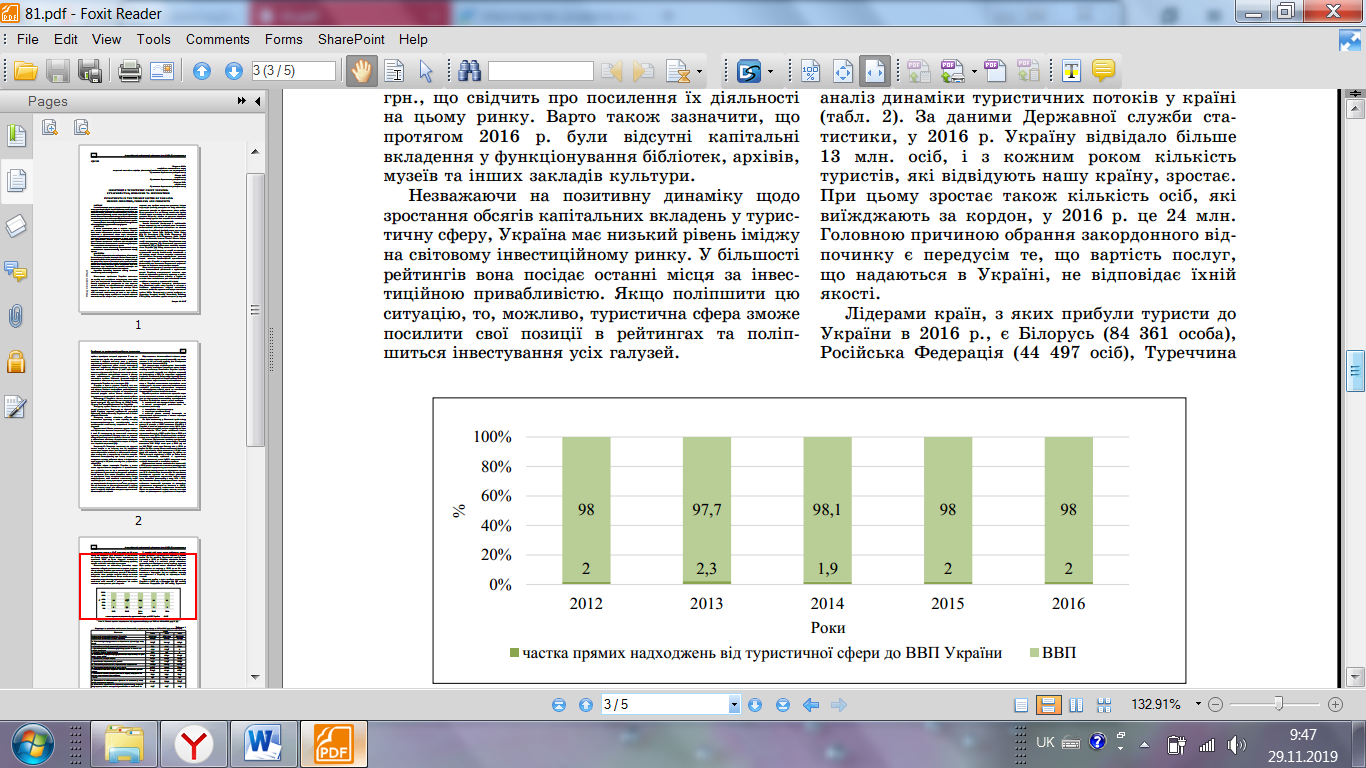 Частка прямих надходжень від туристичної сфери до ВВП за 2012–2016 рр., % [2]Додаток БТаблиця 1Структура та динаміка капітальних інвестицій у туристичну сферу за 2014–2016 рр., грн.. грн.. [4]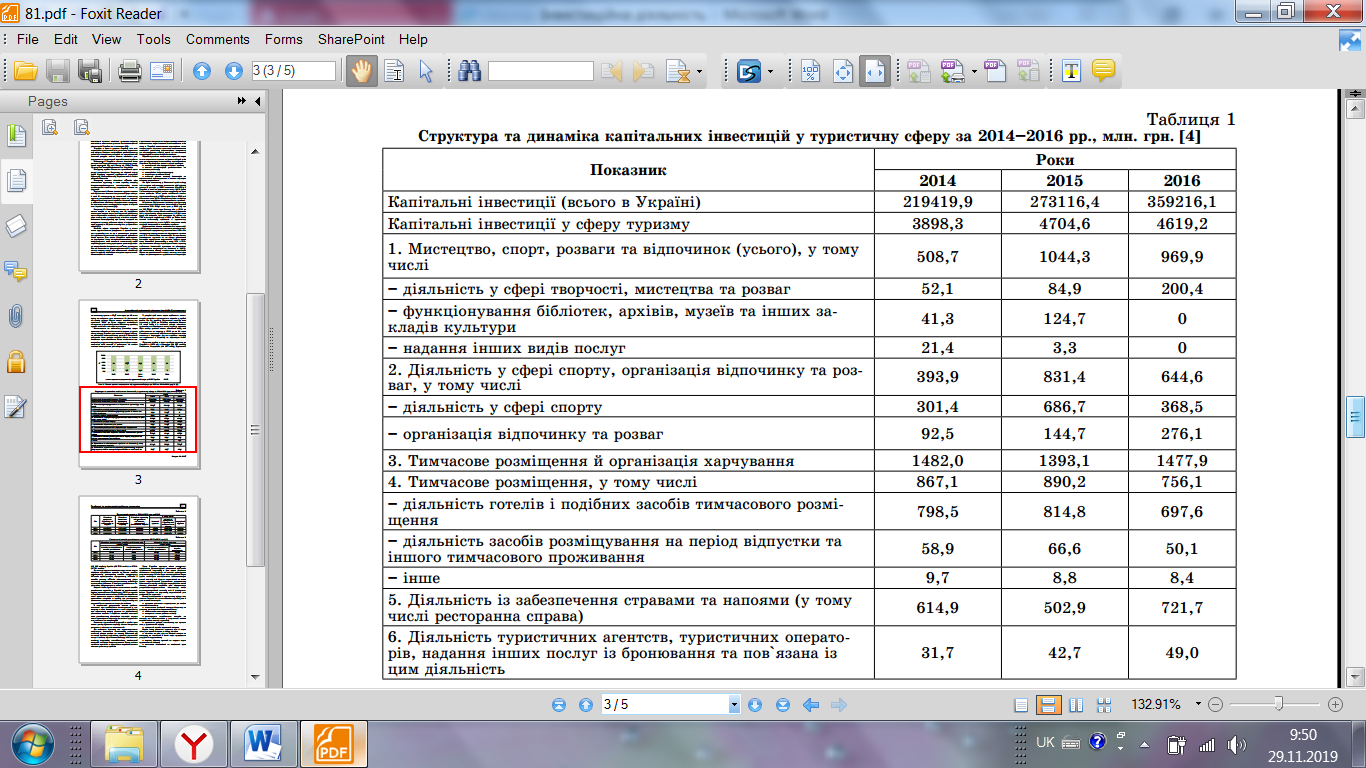 Таблиця 2Туристичні потоки в 2014–2016 рр., осіб [4]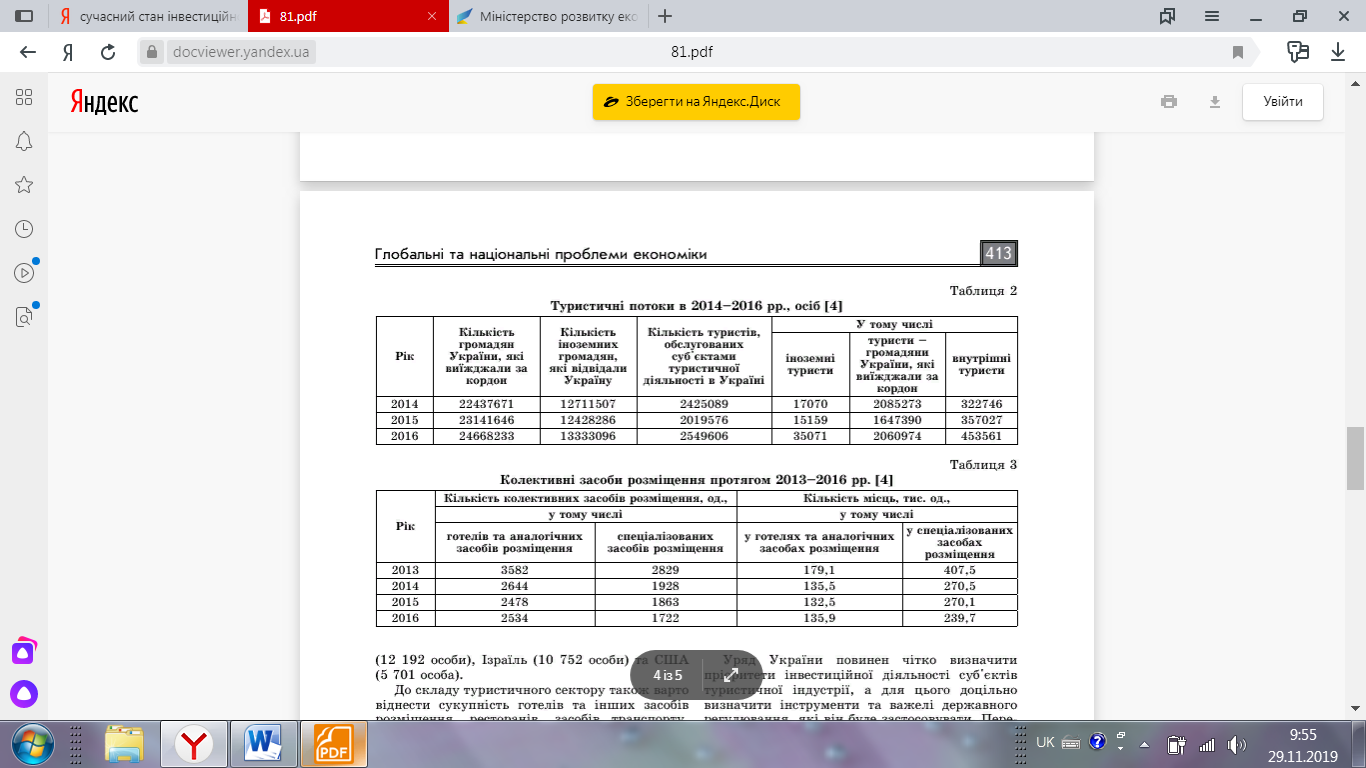 Таблиця 3Колективні засоби розміщення протягом 2013–2016 рр. [4]РозділКонсультантПідпис, датаПідпис, датаЗавдання видавЗавдання прийнявРозділ 1Маковецька Н.В.17.10.1917.10.19.Розділ 2Маковецька Н.В.24.11.1924.11.19Розділ 3Маковецька Н.В.14.12.1914.12.19№з/пНазва етапів дипломного проекту (роботи)Строк виконання етапів проекту (роботи)Примітка1.Вступ. Вивчення проблеми, опрацювання джерел.Вересень, 2019рвиконано2.Написання першого розділу.Жовтень, 2019 р.виконано3.Написання другого розділу.Листопад 2019 р.виконано4.Написання третього розділу.Грудень, 2019 р.виконано5.Написання висновків. Грудень 2019 р.виконано6.Попередній захист кваліфікаційної роботи на кафедрі.Грудень 2019 р.виконаноВСТУПВСТУПВСТУП8РОЗДІЛ 1. ТЕОРЕТИЧНІ ОСНОВИ ІНВЕСТИЦІЙНЩЇ ДІЯЛЬНОСТІ В ТУРИСТИЧНІЙ ІНДУСТРІЇ ……………………………………………..…...РОЗДІЛ 1. ТЕОРЕТИЧНІ ОСНОВИ ІНВЕСТИЦІЙНЩЇ ДІЯЛЬНОСТІ В ТУРИСТИЧНІЙ ІНДУСТРІЇ ……………………………………………..…...РОЗДІЛ 1. ТЕОРЕТИЧНІ ОСНОВИ ІНВЕСТИЦІЙНЩЇ ДІЯЛЬНОСТІ В ТУРИСТИЧНІЙ ІНДУСТРІЇ ……………………………………………..…...101.1. Типові інвестиційні проекти в туристичній індустрії ………………….1.1. Типові інвестиційні проекти в туристичній індустрії ………………….1.1. Типові інвестиційні проекти в туристичній індустрії ………………….101.2 Потенційні ресурси і джерела інвестицій ………………………..………1.2 Потенційні ресурси і джерела інвестицій ………………………..………1.2 Потенційні ресурси і джерела інвестицій ………………………..………121.3. Комерційна спроможність інвестиційних проектів……………………..1.3. Комерційна спроможність інвестиційних проектів……………………..1.3. Комерційна спроможність інвестиційних проектів……………………..141.4 Інвестиції у визначні пам'ятки та оцінка ефективності від здійснення реальних інвестицій в туристичну індустрію…………………………………1.4 Інвестиції у визначні пам'ятки та оцінка ефективності від здійснення реальних інвестицій в туристичну індустрію…………………………………1.4 Інвестиції у визначні пам'ятки та оцінка ефективності від здійснення реальних інвестицій в туристичну індустрію…………………………………20РОЗДІЛ 2. ЗАВДАННЯ, МЕТОДИ ТА ОРГАНІЗАЦІЯ ДОСЛІДЖЕННЯ ...РОЗДІЛ 2. ЗАВДАННЯ, МЕТОДИ ТА ОРГАНІЗАЦІЯ ДОСЛІДЖЕННЯ ...РОЗДІЛ 2. ЗАВДАННЯ, МЕТОДИ ТА ОРГАНІЗАЦІЯ ДОСЛІДЖЕННЯ ...292.1 Мета та завдання дослідження………..……………..……………………..2.1 Мета та завдання дослідження………..……………..……………………..2.1 Мета та завдання дослідження………..……………..……………………..292.2 Методи дослідження………………………………………………………...2.2 Методи дослідження………………………………………………………...2.2 Методи дослідження………………………………………………………...292.3 Організація дослідження………………………………….……………...…2.3 Організація дослідження………………………………….……………...…2.3 Організація дослідження………………………………….……………...…292.3.1 Туристична характеристика України……………………………29РОЗДІЛ 3. РЕЗУЛЬТАТИ ДОСЛІДЖЕННЯ………..…………………………РОЗДІЛ 3. РЕЗУЛЬТАТИ ДОСЛІДЖЕННЯ………..…………………………РОЗДІЛ 3. РЕЗУЛЬТАТИ ДОСЛІДЖЕННЯ………..…………………………453.1 Аналіз стану інвестиційної діяльності туристичної сфери України.…….3.1 Аналіз стану інвестиційної діяльності туристичної сфери України.…….3.1 Аналіз стану інвестиційної діяльності туристичної сфери України.…….453.2 Можливості застосування зарубіжного досвіду інвестиційної політики в туристичній галузі України……….…………………………………………..3.2 Можливості застосування зарубіжного досвіду інвестиційної політики в туристичній галузі України……….…………………………………………..3.2 Можливості застосування зарубіжного досвіду інвестиційної політики в туристичній галузі України……….…………………………………………..513.3 Проблеми та перспективи інвестиційної діяльності в туристичній галузі України……………………….…………………………………………..3.3 Проблеми та перспективи інвестиційної діяльності в туристичній галузі України……………………….…………………………………………..3.3 Проблеми та перспективи інвестиційної діяльності в туристичній галузі України……………………….…………………………………………..64ВИСНОВКИ………………………………………………………………….….ВИСНОВКИ………………………………………………………………….….ВИСНОВКИ………………………………………………………………….….69ПЕРЕЛІК ПОСИЛАНЬ………………………………………………………….ПЕРЕЛІК ПОСИЛАНЬ………………………………………………………….ПЕРЕЛІК ПОСИЛАНЬ………………………………………………………….72ДОДАТКИ………………………………………………………………………ДОДАТКИ………………………………………………………………………ДОДАТКИ………………………………………………………………………80Інвестиційні проекти в туристичній індустріїІнвестиційні проекти в туристичній індустріїІнвестиційні проекти в туристичній індустріїІнвестиційні проекти в туристичній індустріїІнвестиційні проекти в туристичній індустріїІнвестиційні проекти в туристичній індустріїПродукт інтелектуальної власностіВпровадження технічних засобів і ноу-хау (інновації)Впровадження технічних засобів і ноу-хау (інновації)Будівництво і реконструкція, придбання майнаРозробка проектів будівництва і реконструкціїВпровадження проекту комп'ютеризації фірмиВпровадження проекту комп'ютеризації фірмиБудівництво або реконструкція офісу фірмиМаркетинг туристичного ринкуВпровадження засобів зв'язкуВпровадження засобів зв'язкуБудівництво місць розташування, харчуванняБізнес-план туристичної фірмиВпровадження нових засобів оргтехнікиВпровадження нових засобів оргтехнікиСтворення транспортної структуриРозроблення товарного знаку фірмиВпровадження системи бронюванняВпровадження системи бронюванняБудівництво комунальної структуриРозробка стратегії рекламної компаніїВпровадження системи транспортного обслуговування туристівВпровадження системи транспортного обслуговування туристівБудівництво об'єктів соцкультпобутуРозробка програми підготовки і підвищення кваліфікації кадрівВпровадження системи дилерської мережі в регіоні і за кордономВпровадження системи дилерської мережі в регіоні і за кордономБудівництво спортивних і фізкультурно-оздоровчих об'єктівРозробка програмного забезпечення для обчислювальної технікиВпровадження єдиного нормативно-правового банку данихВпровадження єдиного нормативно-правового банку данихПридбання будівель, споруд, землі, транспорту іт. п.Найменування статейСума, грн.1. ВИТРАТИ1.1. Витрати по створенню фірми:15000витрати на розробку засновницьких документів,1000витрати за послуги нотаріуса;550000витрати по формуванню статутного капіталу;50000реєстраційні збори;1500витрати на виготовлення печаток і штампів;500витрати по відкриттю банківських рахунків;250витрати на поставлення фірми на облік;500витрати на ліцензію (на право діяльності);5000витрати, що пов'язані з виготовленням акцій або сертифікатів;700витрати, що пов'язані з веденням реєстру акціонерів;300витрати на виготовлення путівок (ваучерів);400витрати, що пов'язані з виготовленням бланково-обліковою документацією;600витрати на реєстрацію товарного знаку фірми.2501.2.Витрати на створення інтелектуального продукту:розробка бізнес-плану;550розробка інвестиційних програм;450розробка пакетів методичного забезпечення турів;700розробка системи податкового планування;300розробка стратегії рекламної компанії;1000Продовження табл.1.1Продовження табл.1.1розробка товарного знаку фірми;200розробку (або придбання) програмного забезпечення для ЕОМ.50001.3. Передпускові експлуатаційні витрати:витрати на оренду офісу;250витрати по оплаті комунальних послуг;200витрати на придбання засобів оргтехніки (телефони, факси, копіювально-множувальна техніка і ін.);20000витрати по комп'ютеризації офісу;30000витрати на придбання меблів і сейфів;20000витрати на охоронну сигналізацію;15000канцелярські витрати;3600інші витрати по даній статті.4001.4. Експлуатаційні витрати, що пов'язані з виробничою діяльністю:оренда, бронювання або придбання квоти місць розміщення;10000оренда транспортних засобів;5000витрати по бронюванню білетів;5000витрати по харчуванню;5000прямі експлуатаційні витрати;10000заробітна плата з нарахуваннями;30000амортизаційні відрахування;5000інші витрати.7000Всього по статті 18066502. ДОХОДИ:від основної діяльності;100000Продовження табл.1.1Продовження табл.1.1від всіх видів додаткової діяльності;40000інші доходи.10000Всього по статті 2150003. ПОДАТКИ, ОБОВ'ЯЗКОВІ ПЛАТЕЖІ І ЗБОРИ40000Всього по статті 3400004. ПРИБУТОК, ЩО ЗАЛИШАЄТЬСЯ У РОЗПОРЯДЖЕННІ ПІДПРИЄМСТВА:направлений на споживання;20000направлений на розвиток;30000направлений на погашення кредиту;20000направлений на погашення позики засновників;10000направлений на соціальні програми;10000направлений в резервний фонд;40000інше розподілення прибутку.20000Всього по статті 41500005. СОБІВАРТІСТЬ ТУРИСТИЧНИХ ПОСЛУГ ЗА ВИДАМИ:основна діяльність;50000додаткова діяльність.200006. РЕНТАБЕЛЬНІСТЬ, %257.ТЕРМІН ОКУПНОСТІ, років10